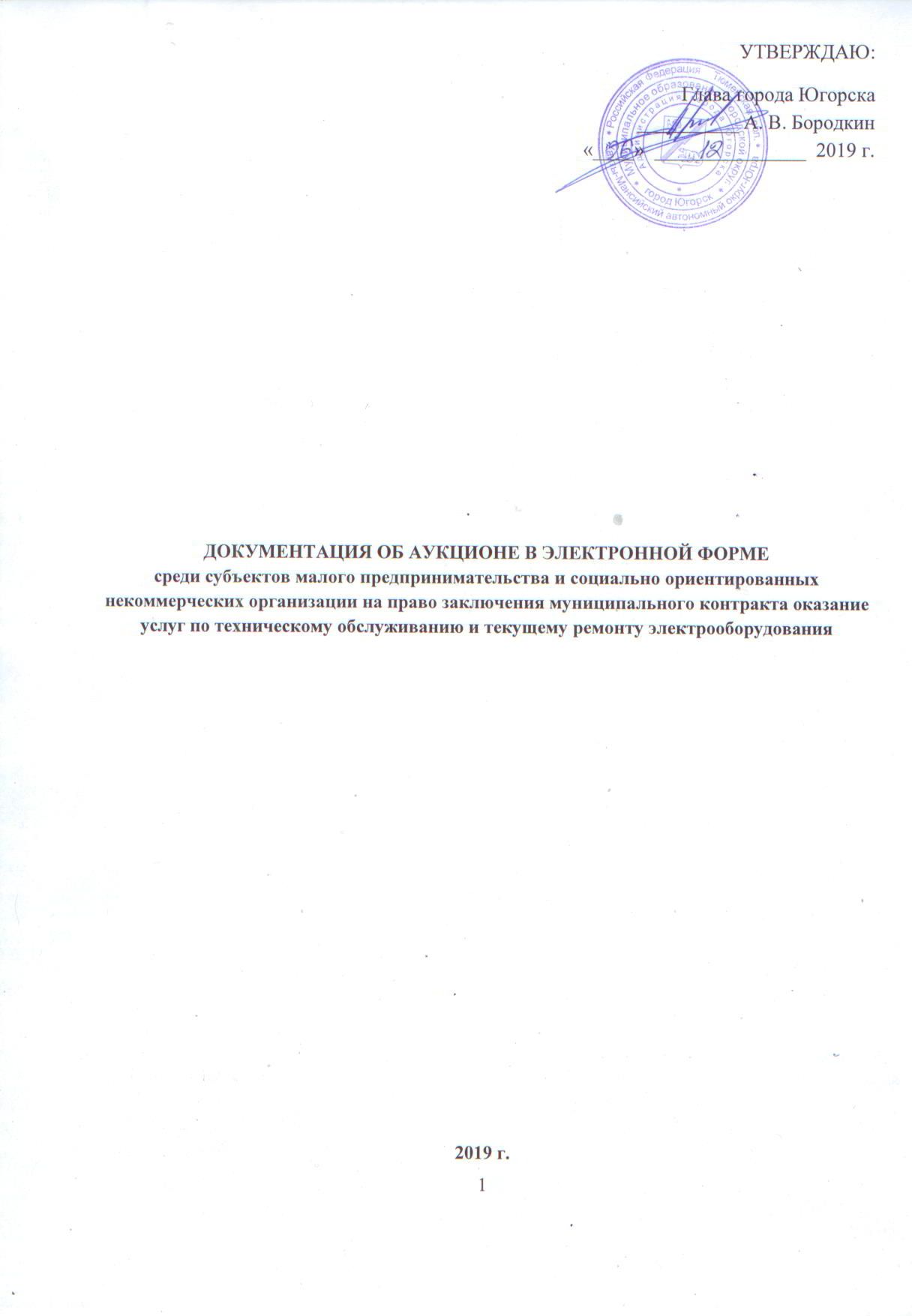 СВЕДЕНИЯ О ПРОВОДИМОМ АУКЦИОНЕ В ЭЛЕКТРОННОЙ ФОРМЕНастоящая документация об аукционе в электронной форме (далее по тексту также – документация об аукционе) подготовлена в соответствии с Федеральным законом от 05 апреля 2013 года №44-ФЗ «О контрактной системе в сфере закупок товаров, работ, услуг для обеспечения государственных и муниципальных нужд» (далее по тексту также – Закон о контрактной системе).ТЕХНИЧЕСКОЕ ЗАДАНИЕТехническое задание на оказание услуг по техническому обслуживанию и текущему ремонту электрооборудования1. Муниципальный заказчик:  Администрация города Югорска, 628260, Тюменская область, Ханты - Мансийский автономный округ  - Югра, г. Югорск, ул. 40 лет Победы, 11,  тел. 8 (34675) 5-00-00, 5-00-45,5-00-47.2.Основание:- обеспечение бесперебойного функционирования электрооборудования. 3.Требования к качеству и безопасность услуг:3.1. Качество оказываемых услуг, их безопасность и результаты оказания услуг по техническому обслуживанию и текущему ремонту инженерных систем должны соответствовать требованиям действующих на территории Российской Федерации государственных стандартов, технических регламентов, строительных норм и правил, и требованиям иной нормативной документации, действующей на территории Российской Федерации, в том числе требованиям документов:- Ведомственные строительные нормы ВСН 58-88 (р) «Положение об организации и проведении реконструкции, ремонта и технического обслуживания жилых зданий, объектов коммунального и социально-культурного назначения»;- Правила устройства электроустановок ПУЭ;- «Правила технической эксплуатации электроустановок потребителей» Приказ Министерства энергетики РФ от 13.01.2003 № 6; - ГОСТ 12.1.030-81 «Система стандартов безопасности труда. Электробезопасность. Защитное заземление. Зануление»;- Федеральный закон от 21.12.1994 № 69 –ФЗ «О пожарной безопасности»;- Правила по охране труда (Правила безопасности) при эксплуатации электроустановок утвержденные приказом Министерства труда и социальной защиты РФ от 24 июля 2013 г. N 328н.3.2. Исполнитель несет полную ответственность за соблюдение привлеченным к исполнению контракта персоналом правил техники безопасности, пожарной безопасности, электробезопасности при оказании услуг.3.3. Исполнитель гарантирует надлежащее качество оказываемых услуг в соответствии с требованиями технического задания, государственными стандартами, правилами, техническими регламентами, утвержденными на данные виды услуг, и иными действующими на территории Российской Федерации нормативно-правовыми актами.3.4. На результат оказанных ремонтных работ Исполнитель дает гарантию 12 месяцев с момента подписания акта.3.5. Гарантийный срок на оборудование, установленное взамен вышедшего из строя, должен быть не менее срока, установленного заводом-изготовителем. Если в гарантийный срок обнаружатся дефекты (недостатки) оборудования, делающие невозможным его нормальную эксплуатацию, Исполнитель обязан устранить дефекты (недостатки) за свой счет в согласованные с Заказчиком сроки.4.  Срок оказания услуг: Услуги по техническому обслуживанию и текущему ремонту электрооборудования должны исполняться с момента подписания муниципального контракта, но не ранее 01.01.2020 по 31.12.2020 года, согласно перечню установленного электрооборудования на объектах (Приложение № 2 к техническому заданию) и объему работ (Приложение № 1 к техническому заданию).5. Место оказания услуг: Объектами технического обслуживания являются административные здания и помещения,  расположенные в городе Югорске Ханты-Мансийского автономного округа-Югры по адресу:ул. 40 лет Победы,11 (здание администрации города Югорска), площадь помещений 3 354,9 кв. м.;ул. Железнодорожная, 43/1 (здание архива), площадь помещений 110,6 кв. м.; ул. Спортивная, 2 (помещения ЗАГСа), площадь помещений 471 кв. м.;ул. Механизаторов, 22 (здание департамента жилищно-коммунального и строительного комплекса), площадь помещений 634,6 кв. м.;ул. Ленина, 41: помещения управления опеки и попечительства, площадь 146,7 кв. м., помещения отдела комиссии по делам несовершеннолетних, площадь 93,4 кв. м.,помещения отдела административной комиссии, площадь 35 кв.м;ул. 40 лет Победы, 9 А (помещения отдела по первичному воинскому учету), площадь помещения 76,2 кв. м.Общая площадь обслуживаемых объектов составляет 4 922,4 кв. м. 6. Объем оказываемых услугПриложение № 1к техническому заданиюТиповой объем работ, выполняемый при техническом обслуживании 
Типовой объем работ, выполняемый при текущем ремонтеРемонт, замена электрооборудования производится за счет исполнителя.Приложение № 2к  техническому заданиюПЕРЕЧЕНЬустановленного электрооборудования на объекте:Здание администрации города Югорска, расположенные по адресу ул. 40 лет Победы, 11 ПЕРЕЧЕНЬустановленного электрооборудования на объекте:Помещения ЗАГСа, расположенные по адресу Спортивная, 2.ПЕРЕЧЕНЬустановленного электрооборудования на объекте:Здание архива, расположенное по адресу ул. Железнодорожная, 43/1.ПЕРЕЧЕНЬустановленного электрооборудования на объекте:Здание департамента жилищно-коммунального и строительного комплекса, расположенное по адресу ул. Механизаторов, 22.ПЕРЕЧЕНЬустановленного электрооборудования на объекте:Управление опеки и попечительства, расположенные по адресу ул. Ленина, 41.ПЕРЕЧЕНЬустановленного электрооборудования на объекте:Отдел комиссии по делам несовершеннолетних, расположенные по адресу ул. Ленина, 41.ПЕРЕЧЕНЬустановленного электрооборудования на объекте:Отдел административная комиссия расположенные по адресу ул. Ленина, 41.ПЕРЕЧЕНЬустановленного электрооборудования на объекте:Отдел по первичному воинскому учету, расположенные по адресу ул. 40 лет Победы, 9 а.Заведующий по АХР                                                                     А.И.БрусникинIII. ПРОЕКТ КОНТРАКТАМУНИЦИПАЛЬНый КОНТРАКТ на оказание услуг №_______(ИКЗ № 193862200236886220100101650013314244)г. ______________                                                                                      «___»____________201___ г.Администрация города Югорска, именуемая в дальнейшем Заказчик, в лице __________________________________, действующего на основании __________, с одной стороны, и ____________________________________________, именуем__ в дальнейшем Исполнитель, в лице _________________________________________, действующего на основании _______________________, вместе именуемые «Стороны», в соответствии с законодательством Российской Федерации и иными нормативными правовыми актами о контрактной системе в сфере закупок, и на основании решения Единой комиссии по осуществлению закупок для обеспечения муниципальных нужд города Югорска (протокол_________ от _____ № _____) решения Заказчика от _________ № __________ об осуществлении закупки у единственного исполнителя в соответствии с пунктом ________ части 1 статьи 93 Федерального закона от 05.04.2013 № 44-ФЗ «О контрактной системе в сфере закупок товаров, работ, услуг для обеспечения государственных и муниципальных нужд» заключили настоящий муниципальный контракт, именуемый в дальнейшем «Контракт», о нижеследующем:1. Предмет контракта1.1.	Исполнитель принимает на себя  обязательства по своевременному оказанию услуг по техническому обслуживанию и текущему ремонту электрооборудования, а Заказчик обязуется принять и оплатить их.Состав и объем услуг определяется в Техническом задании (Приложение 1) к Контракту.Место оказания услуг:  628260, Ханты-Мансийский автономный округ – Югра, г. Югорск:- ул. 40 лет Победы,11 (здание администрации города Югорска);- ул. 40 лет Победы, 9 А (помещения отдела по первичному воинскому учету);-ул. Механизаторов, 22 (здание департамента жилищно-коммунального и строительного комплекса);- ул. Ленина, 41 (помещения управления опеки и попечительства, помещения отдела комиссии по делам несовершеннолетних, помещения отдела административной комиссии);- ул. Спортивная, 2 (помещения ЗАГСа);- ул. Железнодорожная, 43/1 (здание архива).2. Цена контракта и порядок расчётов2.1. Цена Контракта является твёрдой, не может изменяться в ходе заключения и исполнения Контракта, за исключением случаев, установленных Контрактом и (или) предусмотренных законодательством Российской Федерации.Источник финансирования: бюджет города Югорска на 2020 год.2.2. Общая цена Контракта составляет _________________________ рублей __ копеек, включая налог на добавленную стоимость (__  %): _________________________ рублей __ копеек / НДС не облагается в соответствии с п. ___ ст. ____ Налогового кодекса Российской Федерации. 2.3. В общую цену Контракта включены все расходы Исполнителя, необходимые для осуществления им своих обязательств по Контракту в полном объёме и надлежащего качества, в том числе все подлежащие к уплате налоги, сборы и другие обязательные платежи, иные расходы связанные с оказанием услуг.Сумма, подлежащая уплате Исполнителю, уменьшается, на размер налогов, сборов и иных обязательных платежей в бюджеты бюджетной системы Российской Федерации, связанных с оплатой контракта, если в соответствии с законодательством Российской Федерации о налогах и сборах такие налоги, сборы и иные обязательные платежи подлежат уплате в бюджеты бюджетной системы Российской Федерации заказчиком.2.4. Расчёты по Контракту производятся в следующем порядке:2.4.1. Оплата производится в безналичном порядке путём перечисления Заказчиком денежных средств на указанный в Контракте расчётный счёт Исполнителя.2.4.2. Оплата производится в рублях Российской Федерации.2.4.3. Авансовые платежи по Контракту не предусмотрены.2.4.4. Расчёт за оказанные услуги осуществляется ежемесячно, по факту оказанных услуг в течение 15 (пятнадцати) рабочих дней со дня подписания Заказчиком документа о приёмке, предусмотренного Контрактом. В случае, если расчетным периодом является декабрь, расчет производится не позднее 20 декабря 2020 года.2.5. В случае уменьшения Заказчику соответствующим финансовым органом в установленном порядке ранее доведённых лимитов бюджетных обязательств, приводящего к невозможности исполнения Заказчиком обязательств по Контракту, о чем Заказчик уведомляет Исполнителя, Стороны согласовывают в соответствии с законодательством Российской Федерации новые условия, в том числе по цене и (или) объёму услуг.3. Права и обязанности Сторон3.1. Заказчик имеет право:3.1.1. Досрочно принять и оплатить услуги в соответствии с условиями Контракта. 3.1.2. По согласованию с Исполнителем изменить объем услуг в соответствии с пунктом 12.6 Контракта. 3.1.3. Требовать возмещения неустойки и (или) убытков, причинённых по вине Исполнителя.3.1.4. Привлекать экспертов, экспертные организации для проверки соответствия качества оказываемых услуг требованиям, установленным Контрактом.3.1.5. Осуществлять иные права, предусмотренные Контрактом и (или) законодательством Российской Федерации.3.2. Заказчик обязан:3.2.1. Произвести экспертизу, оказываемых Исполнителем услуг.3.2.2. Обеспечить приёмку оказанных по Контракту услуг по объёму и качеству.3.2.3. Оплатить услуги в порядке, предусмотренном Контрактом.3.2.4.Своевременно предоставить Исполнителю информацию, необходимую для исполнения Контракта.3.2.5. Выполнять иные обязанности, предусмотренные Контрактом.3.3. Исполнитель обязан:3.3.1. Оказать услуги в сроки, предусмотренные Контрактом.3.3.2. Не предоставлять другим лицам или разглашать иным способом конфиденциальную информацию, полученную в результате исполнения обязательств по Контракту.3.3.3. По требованию Заказчика своими средствами и за свой счёт в срок, согласованный с Заказчиком устранить допущенные по своей вине в оказанных услугах недостатки или иные отступления от условий Контракта.3.3.4. Предоставлять своевременно достоверную информацию о ходе исполнения своих обязательств, в том числе о сложностях, возникающих при исполнении Контракта.3.3.5. Выполнять иные обязанности, предусмотренные Контрактом.3.4. Исполнитель вправе:3.4.1. Требовать приёмки и оплаты услуг в объёме, порядке, сроки и на условиях, предусмотренных Контрактом.3.4.2. По согласованию с Заказчиком досрочно оказать услуги. Заказчик вправе досрочно принять и оплатить услуги в соответствии с условиями Контракта.3.4.3. Привлекать для оказания услуг соисполнителей. 4. Сроки оказания услуг4.1. Срок оказания услуг: с момента подписания муниципального контракта, но не ранее 01.01.2020 по 31.12.2020. 4.2. В случае, если в п. 11.1 Контракта указана дата, при наступлении которой обязательства сторон прекращаются, за исключением обязательств по оплате услуг, гарантийных обязательств, обязательств по возмещению убытков и выплате неустойки (штрафа, пени), Стороны после наступления указанной даты не вправе требовать исполнения Контракта в части оказания услуг и их приёмки. При наступлении указанной даты (в случае, если она установлена) Заказчиком в двух экземплярах составляется Акт взаимосверки обязательств по Контракту, в котором указываются сведения о прекращении действия Контракта; сведения о фактически исполненных обязательствах по Контракту; сумма, подлежащая оплате в соответствии с условиями Контракта.  В случае уклонения Исполнителя от подписания данного акта Заказчик проставляет в нем соответствующую отметку. Акт взаимосверки обязательств является основанием для проведения взаиморасчётов между Сторонами.4.3. В случае, установленном в п. 4.2. Контракта акт взаимосверки признаётся документом, подтверждающим приёмку, в части фактически исполненных обязательствах по Контракту, в связи с чем взаиморасчёты между Сторонами осуществляются в срок, установленный в п. 2.4.4. Контракта.5. Порядок сдачи и приёмки услуг5.1. Приёмка услуг на соответствие их объёма и качества требованиям, установленным в Контракте, производится за счёт Заказчика.5.2. Исполнитель после оказания услуг, в срок не более 2 (двух) дней направляет в адрес Заказчика извещение (уведомление) о готовности услуг к сдаче и документ о приёмке.5.3. Заказчик вправе создать приёмочную комиссию, в составе не менее пяти человек, для проверки соответствия качества услуг требованиям, установленным Контрактом. Проверка соответствия качества оказываемых услуг требованиям, установленным Контрактом, может также осуществляться с привлечением экспертов, экспертных организаций.5.4. Стороны подписывают документ о приёмке в течение 3 (трех) дней со дня получения документа о приёмке.5.5. В случае обнаружения недостатков в объёме и качестве оказанных услуг Заказчик направляет Исполнителю уведомление в порядке, предусмотренном п. 5.7 Контракта. 5.6. В случае если Исполнитель не согласен с предъявляемой Заказчиком претензией о некачественной услуге, Исполнитель обязан самостоятельно подтвердить качество услуг заключением эксперта, экспертной организации и оригинал экспертного заключения представить Заказчику. Выбор эксперта, экспертной организации осуществляется Исполнителем и согласовывается с Заказчиком. Оплата услуг эксперта, экспертной организации, а также всех расходов для экспертизы осуществляется Исполнителем. 5.7. Обо всех нарушениях условий Контракта об объёме и качестве услуг Заказчик извещает Исполнителя не позднее 10 (десяти) рабочих дней с даты обнаружения указанных нарушений. Уведомление о невыполнении или ненадлежащем выполнении Исполнителем обязательств по Контракту составляется Заказчиком в письменной форме и направляется Исполнителю по почте, факсу, электронной почте либо нарочно. Адресом электронной почты для получения извещения является: ________________. Номером факса для получения извещения является: _____________.5.8. Исполнитель в установленный в уведомлении (п. 5.7) срок обязан устранить все допущенные нарушения. Если Исполнитель в установленный срок не устранит нарушения, Заказчик вправе предъявить Исполнителю требование о возмещении своих расходов на устранение недостатков услуг, в случае, если устранение нарушений потребует больших временных затрат, в связи с чем Заказчик утрачивает интерес к Контракту.5.9. Исполнение контракта включает в себя следующий комплекс мер, реализуемых после заключения контракта и направленных на достижение целей осуществления закупки путем взаимодействия заказчика с поставщиком (подрядчиком, исполнителем) в соответствии с гражданским законодательством и Федеральным законом 44-ФЗ, в том числе: 1) приемку поставленного товара, выполненной работы (ее результатов), оказанной услуги, а также отдельных этапов поставки товара, выполнения работы, оказания услуги (далее - отдельный этап исполнения контракта), предусмотренных контрактом, включая проведение в соответствии с Федеральным законом № 44-ФЗ экспертизы поставленного товара, результатов выполненной работы, оказанной услуги, а также отдельных этапов исполнения контракта.5.10. Приёмка услуг оформляется документом о приёмке актом оказанных услуг, который составляется в двух экземплярах и подписывается Заказчиком (в случае создания приёмочной комиссии подписывается всеми членами приёмочной комиссии и утверждается Заказчиком) и Исполнителем. В случае, когда оказание услуг осуществляется в интересах Исполнителя, документ о приёмке составляется в трёх экземплярах и подписывается Исполнителем, Заказчиком (в случае создания приёмочной комиссии подписывается всеми членами приёмочной комиссии и утверждается Заказчиком) и Исполнителем.5.11. В случае неисполнения или ненадлежащего исполнения Исполнителем обязательств, предусмотренных Контрактом приёмка услуг оформляется документом о приёмке, в котором указываются: сведения о фактически исполненных обязательствах по Контракту, сумма, подлежащая оплате в соответствии с условиями настоящего Контракта; размер неустойки (штрафа, пени) и (или) убытков, подлежащей взысканию; основания применения и порядок расчёта неустойки (штрафа, пени) и (или) убытков; итоговая сумма, подлежащая оплате Исполнителю по контракту. Документ составляется в двух экземплярах, подписывается Заказчиком (в случае создания приёмочной комиссии подписывается всеми членами приёмочной комиссии и утверждается Заказчиком) и Исполнителем. В случае, когда оказание услуг осуществляется в интересах Исполнителя, документ о приёмке составляется в трёх экземплярах и подписывается Исполнителем, Заказчиком (в случае создания приёмочной комиссии подписывается всеми членами приёмочной комиссии и утверждается Заказчиком) и Исполнителем. 5.12. В случае неисполнения или ненадлежащего исполнения Исполнителем обязательств, предусмотренных Контрактом, Заказчик производит удержание неустойки (штрафа, пеней) и (или) возмещения убытков причинённых Исполнителем убытков. Удержание неустойки (штрафа, пеней) и (или) убытков производится Заказчиком на основании документа, составленного в соответствии с пунктом 5.11. Контракта, не позднее сроков установленных в пункте 2.4.4. Контракта. При этом исполнение обязательства Исполнителем по перечислению неустойки (штрафа, пени) и (или) убытков в доход бюджета возлагается на Заказчика.6. Обеспечение исполнения контракта, обеспечение гарантийных обязательств6.1. Исполнение контракта, гарантийные обязательства обеспечиваются предоставлением банковской гарантии, выданной банком и соответствующей требованиям статьи 45 Федерального закона  от 05.04.2013 № 44-ФЗ «О контрактной системе в сфере закупок товаров, работ, услуг для обеспечения государственных и муниципальных нужд», или внесением денежных средств на указанный заказчиком счёт, на котором в соответствии с законодательством Российской Федерации учитываются операции со средствами, поступающими заказчику. Способ обеспечения исполнения контракта, гарантийных обязательств, срок действия банковской гарантии определяются в соответствии с требованиями Федерального закона от 05.04.2013 № 44-ФЗ «О контрактной системе в сфере закупок товаров, работ, услуг для обеспечения государственных и муниципальных нужд» участником закупки, с которым заключается контракт, самостоятельно.6.2. Обеспечение исполнения Контракта предоставляется Заказчику до заключения Контракта. Размер обеспечения исполнения Контракта составляет 5 % от цены, по которой в соответствии с законом о контрактной системе заключается контракт.6.3. В ходе исполнения контракта Исполнитель вправе изменить способ обеспечения исполнения контракта и (или) предоставить Заказчику взамен ранее предоставленного обеспечения исполнения контракта новое обеспечение исполнения контракта, размер которого может быть уменьшен в порядке и случаях, которые предусмотрены частями 7.2 и 7.3 статьи 96 Федерального закона от 05.04.2013 № 44-ФЗ «О контрактной системе в сфере закупок товаров, работ, услуг для обеспечения государственных и муниципальных нужд».  6.4. Срок действия банковской гарантии должен превышать предусмотренный контрактом срок исполнения обязательств, которые должны быть обеспечены такой банковской гарантией, не менее чем на один месяц, в том числе в случае его изменения в соответствии со статьёй 95 Федерального закона от 05.04.2013 № 44-ФЗ «О контрактной системе в сфере закупок товаров, работ, услуг для обеспечения государственных и муниципальных нужд».В случае отзыва в соответствии с законодательством Российской Федерации у банка, предоставившего банковскую гарантию в качестве обеспечения исполнения Контракта, лицензии на осуществление банковских операций Исполнитель обязан предоставить новое обеспечение исполнения контракта не позднее одного месяца со дня надлежащего уведомления Заказчиком Исполнителя о необходимости предоставить соответствующее обеспечение.6.5. По Контракту должны быть обеспечены обязательства Исполнителя в том числе, по возмещению убытков Заказчика, причинённых неисполнением или ненадлежащим исполнением, просрочкой исполнения обязательств по Контракту, а также обязанность по выплате неустойки (штрафа, пени), возврату аванса и иных долгов, возникших у Исполнителя перед Заказчиком.6.6. Банковская гарантия оформляется в письменной форме на бумажном носителе или в форме электронного документа, подписанного усиленной электронной подписью лица, имеющего право действовать от имени банка, на условиях, определённых гражданским законодательством,  Федеральным законом от 05.04.2013 № 44-ФЗ «О контрактной системе в сфере закупок товаров, работ, услуг для обеспечения государственных и муниципальных нужд», с учётом требований установленных постановлением Правительства Российской Федерации от 8 ноября 2013 г. №1005 (с учётом изменений и дополнений).6.7. Денежные средства возвращаются в полном объёме либо в части, оставшейся после удовлетворения требований Заказчика, возникших в период действия обеспечения в срок не превышающий пятнадцать дней с момента подписания Сторонами документов, подтверждающих надлежащее исполнение обязательств по Контракту.6.8. Предусмотренное частями 7 статьи 96 Федерального закона  от 05.04.2013 № 44-ФЗ «О контрактной системе в сфере закупок товаров, работ, услуг для обеспечения государственных и муниципальных нужд» уменьшение размера обеспечения исполнения контракта осуществляется при условии отсутствия неисполненных Исполнителем требований об уплате неустоек (штрафов, пеней), предъявленных заказчиком в соответствии с Федеральным законом  от 05.04.2013 № 44-ФЗ «О контрактной системе в сфере закупок товаров, работ, услуг для обеспечения государственных и муниципальных нужд», а также приёмки заказчиком оказанной услуги, результатов отдельного этапа исполнения контракта в объёме выплаченного аванса (если контрактом предусмотрена выплата аванса).6.9. Участник закупки, с которым заключается контракт по результатам определения поставщика в соответствии с пунктом 1 части 1 статьи 30 Федерального закона  от 05.04.2013 № 44-ФЗ «О контрактной системе в сфере закупок товаров, работ, услуг для обеспечения государственных и муниципальных нужд», освобождается от предоставления обеспечения исполнения контракта, в том числе с учётом положений статьи 37 Федерального закона  от 05.04.2013 № 44-ФЗ «О контрактной системе в сфере закупок товаров, работ, услуг для обеспечения государственных и муниципальных нужд», в случае предоставления таким участником закупки информации, содержащейся в реестре контрактов, заключенных заказчиками, и подтверждающей исполнение таким участником (без учета правопреемства) в течение трех лет до даты подачи заявки на участие в закупке трех контрактов, исполненных без применения к такому участнику неустоек (штрафов, пеней). Такая информация представляется участником закупки до заключения контракта в случаях, установленных настоящим Федеральным законом для предоставления обеспечения исполнения контракта. При этом сумма цен таких контрактов должна составлять не менее начальной (максимальной) цены контракта, указанной в извещении об осуществлении закупки и документации о закупке.6.10. Обеспечение исполнения контракта не применяется в случаях, установленных Федеральным законом от 05.04.2013 № 44-ФЗ «О контрактной системе в сфере закупок товаров, работ, услуг для обеспечения государственных и муниципальных нужд».7. Ответственность Сторон7.1. Стороны несут ответственность за неисполнение и ненадлежащее исполнение Контракта, в том числе за неполное и (или) несвоевременное исполнение своих обязательств по Контракту, в соответствии с положениями Гражданского кодекса Российской Федерации, Федерального закона от 05.04.2013 № 44-ФЗ «О контрактной системе в сфере закупок товаров, работ, услуг для обеспечения государственных и муниципальных нужд», в порядке установленном постановлением Правительства Российской Федерации от 30.08.2017 № 1042 (с учётом изменений и дополнений), за исключением случаев, если законодательством Российской Федерации установлен иной порядок начисления штрафов. 7.2. Размер штрафа устанавливается Контрактом в порядке, установленном пунктами 7.3 – 7.8, в виде фиксированной суммы, в том числе рассчитываемой как процент цены Контракта, или в случае, если Контрактом предусмотрены этапы исполнения Контракта, как процент этапа исполнения Контракта (далее - цена контракта (этапа)).7.3. За каждый факт неисполнения или ненадлежащего исполнения Исполнителем обязательств, предусмотренных Контрактом, заключённым по результатам определения Исполнителя в соответствии с пунктом 1 части 1 статьи 30 Федерального закона  от 05.04.2013 № 44-ФЗ «О контрактной системе в сфере закупок товаров, работ, услуг для обеспечения государственных и муниципальных нужд», за исключением просрочки исполнения обязательств (в том числе гарантийного обязательства), предусмотренных Контрактом, размер штрафа устанавливается в размере 1 процента цены контракта (этапа), но не более 5 тыс. рублей и не менее 1 тыс. рублей.7.4. За каждый факт неисполнения или ненадлежащего исполнения Исполнителем обязательств, предусмотренных контрактом, заключённым с победителем закупки (или с иным участником закупки в случаях, установленных Федеральным законом), предложившим наиболее высокую цену за право заключения Контракта, размер штрафа рассчитывается в установленном порядке, за исключением просрочки исполнения обязательств (в том числе гарантийного обязательства), предусмотренных Контрактом, и устанавливается в следующем порядке:а) 10 процентов начальной (максимальной) цены контракта в случае, если начальная (максимальная) цена Контракта не превышает 3 млн. рублей;б) 5 процентов начальной (максимальной) цены Контракта в случае, если начальная (максимальная) цена Контракта составляет от 3 млн. рублей до 50 млн. рублей (включительно);в) 1 процент начальной (максимальной) цены Контракта в случае, если начальная (максимальная) цена Контракта составляет от 50 млн. рублей до 100 млн. рублей (включительно).7.5. За каждый факт неисполнения или ненадлежащего исполнения Исполнителем обязательства, предусмотренного Контрактом, которое не имеет стоимостного выражения (при наличии в Контракте таких обязательств), размер штрафа устанавливается в виде фиксированной суммы, определяемой в следующем порядке:а) 1000 рублей, если цена Контракта не превышает 3 млн. рублей;б) 5000 рублей, если цена Контракта составляет от 3 млн. рублей до 50 млн. рублей (включительно);в) 10000 рублей, если цена Контракта составляет от 50 млн. рублей до 100 млн. рублей (включительно);г) 100000 рублей, если цена Контракта превышает 100 млн. рублей.7.6. В случае если в соответствии с частью 6 статьи 30 Федерального закона  от 05.04.2013 № 44-ФЗ «О контрактной системе в сфере закупок товаров, работ, услуг для обеспечения государственных и муниципальных нужд» Контрактом предусмотрено условие о гражданско-правовой ответственности Исполнителей за неисполнение условия о привлечении к исполнению Контракта, соисполнителей из числа субъектов малого предпринимательства, социально ориентированных некоммерческих организаций в виде штрафа, штраф устанавливается в размере 5 процентов объёма такого привлечения, установленного контрактом.7.7. За каждый факт неисполнения Заказчиком обязательств, предусмотренных Контрактом, за исключением просрочки исполнения обязательств, предусмотренных Контрактом, размер штрафа устанавливается в виде фиксированной суммы в следующем порядке:а) 1000 рублей, если цена Контракта не превышает 3 млн. рублей (включительно);б) 5000 рублей, если цена контракта составляет от 3 млн. рублей до 50 млн. рублей (включительно);в) 10000 рублей, если цена контракта составляет от 50 млн. рублей до 100 млн. рублей (включительно);г) 100000 рублей, если цена контракта превышает 100 млн. рублей.7.8. Пеня начисляется за каждый день просрочки исполнения Исполнителем обязательства, предусмотренного контрактом, в размере одной трёхсотой действующей на дату уплаты пени ключевой ставки Центрального банка Российской Федерации от цены контракта, уменьшенной на сумму, пропорциональную объёму обязательств, предусмотренных контрактом и фактически исполненных Исполнителем, за исключением случаев, если законодательством Российской Федерации установлен иной порядок начисления пеней.7.9. В случае просрочки исполнения Заказчиком обязательств, предусмотренных Контрактом, а также в иных случаях неисполнения или ненадлежащего исполнения Заказчиком обязательств, предусмотренных Контрактом, Исполнитель вправе потребовать уплаты неустоек (штрафов, пеней). Пеня начисляется за каждый день просрочки исполнения обязательства, предусмотренного Контрактом, начиная со дня, следующего после дня истечения установленного Контрактом срока исполнения обязательства. 7.10. Пеня устанавливается Контрактом в размере одной трёхсотой действующей на дату уплаты пеней ключевой ставки Центрального банка Российской Федерации от не уплаченной в срок суммы (пункт 5 статьи 34 Федерального закона от 05.04.2013 № 44-ФЗ «О контрактной системе в сфере закупок товаров, работ, услуг для обеспечения государственных и муниципальных нужд»).7.11. Общая сумма начисленной неустойки (штрафов, пени) за неисполнение или ненадлежащее исполнение Исполнителем обязательств, предусмотренных контрактом, не может превышать цену контракта.Общая сумма начисленной неустойки (штрафов, пени) за ненадлежащее исполнение заказчиком обязательств, предусмотренных контрактом, не может превышать цену контракта.8. Форс-мажорные обстоятельства8.1. Стороны освобождаются от ответственности за частичное или полное невыполнение обязательств по Контракту, если оно явилось следствием обстоятельств непреодолимой силы (форс-мажор), а именно: пожара, наводнения, землетрясения, войны, военных действий, блокады, эмбарго, общих забастовок, запрещающих (либо ограничивающих) актов властей, и если эти обстоятельства непосредственно повлияли на исполнение Контракта. 8.2. Сторона, для которой создалась невозможность выполнения обязательств по Контракту, обязана немедленно (в течение 3 (трёх) дней) известить другую Сторону о наступлении и прекращении вышеуказанных обстоятельств. Несвоевременное извещение об этих обстоятельствах лишает, соответствующую Сторону права ссылается на них в будущем.8.3. Обязанность доказать наличие обстоятельств непреодолимой силы лежит на Стороне Контракта, не выполнившей свои обязательства по Контракту.Доказательством наличия вышеуказанных обстоятельств и их продолжительности будут служить документы Торгово-промышленной палаты Ханты-Мансийского автономного округа - Югры, или иной торгово-промышленной палаты, где имели место обстоятельства непреодолимой силы.8.4. Если обстоятельства и их последствия будут длиться более 1 (одного) месяца, то Стороны расторгают Контракт. В этом случае ни одна из Сторон не имеет права потребовать от другой Стороны возмещения убытков.9. Порядок разрешения споров9.1. Заказчик и Исполнитель должны приложить все усилия, чтобы путём прямых переговоров разрешить к обоюдному удовлетворению Сторон все противоречия или спорные вопросы, возникающие между ними в рамках Контракта.9.2. Любые споры, разногласия и требования, возникающие из Контракта, подлежат разрешению в Арбитражном суде Ханты-Мансийского автономного округа – Югры.10. Расторжение Контракта10.1. Расторжение Контракта допускается по соглашению Сторон, по решению суда, а также в случае одностороннего отказа Стороны Контракта от исполнения Контракта в соответствии с гражданским законодательством.10.2. Расторжение Контракта по соглашению Сторон совершается в письменной форме и возможно в случае наступления условий, при которых для одной из Сторон или обеих Сторон дальнейшее исполнение обязательств по Контракту невозможно либо возникает нецелесообразность исполнения Контракта.10.3. В случае расторжения Контракта по соглашению Исполнитель возвращает Заказчику все денежные средства, перечисленные для исполнения обязательств по Контракту, а Заказчик оплачивает расходы (издержки) Исполнителя за фактически исполненные обязательства по Контракту.10.4. Требование о расторжении Контракта может быть заявлено Стороной в суд только после получения отказа другой Стороны на предложение расторгнуть Контракт либо неполучения ответа в течение 10 (десяти) дней с даты получения предложения о расторжении Контракта.10.5. Заказчик вправе принять решение об одностороннем отказе от исполнения Контракта. До принятия такого решения Заказчик вправе провести экспертизу оказанных услуг с привлечением экспертов, экспертных организаций.10.6. Если Заказчиком проведена экспертиза оказанных услуг с привлечением экспертов, экспертных организаций, решение об одностороннем отказе от исполнения Контракта может быть принято Заказчиком только при условии, что по результатам экспертизы оказанных услуг в заключении эксперта, экспертной организации будут подтверждены нарушения условий Контракта, послужившие основанием для одностороннего отказа Заказчика от исполнения Контракта.10.7. Решение Заказчика об одностороннем отказе от исполнения Контракта в течение трёх рабочих дней, следующих за датой принятия указанного решения, размещается в единой информационной системе и направляется Исполнителю по почте заказным письмом с уведомлением о вручении по адресу Исполнителя, указанному в разделе 13 Контракта, а также телеграммой, либо посредством факсимильной связи, либо по адресу электронной почты, либо с использованием иных средств связи и доставки, обеспечивающих фиксирование такого уведомления и получение Заказчиком подтверждения о его вручении Исполнителю. Выполнение Заказчиком вышеуказанных требований считается надлежащим уведомлением Исполнителя об одностороннем отказе от исполнения Контракта. Датой такого надлежащего уведомления признается дата получения Заказчиком подтверждения о вручении Исполнителю указанного уведомления либо дата получения Заказчиком информации об отсутствии Исполнителя по его адресу, указанному в разделе 13 Контракта. При невозможности получения указанных подтверждения либо информации датой такого надлежащего уведомления признается дата по истечении тридцати дней с даты размещения решения Заказчика об одностороннем отказе от исполнения Контракта в единой информационной системе.10.8. Решение Заказчика об одностороннем отказе от исполнения Контракта вступает в силу и Контракт считается расторгнутым через десять дней с даты надлежащего уведомления Заказчиком Исполнителя об одностороннем отказе от исполнения Контракта.10.9. Заказчик обязан отменить не вступившее в силу решение об одностороннем отказе от исполнения Контракта, если в течение десятидневного срока с даты надлежащего уведомления Исполнителя о принятом решении об одностороннем отказе от исполнения Контракта устранено нарушение условий Контракта, послужившее основанием для принятия указанного решения, а также Заказчику компенсированы затраты на проведение экспертизы, предусмотренной п. 10.5 Контракта. Данное правило не применяется в случае повторного нарушения Исполнителем условий Контракта, которые в соответствии с гражданским законодательством являются основанием для одностороннего отказа Заказчика от исполнения Контракта.10.10. Заказчик принимает решение об одностороннем отказе от исполнения Контракта, если в ходе исполнения Контракта будет установлено, что Исполнитель не соответствует установленным документацией о закупке требованиям к участникам закупки или предоставил недостоверную информацию о своём соответствии таким требованиям, что позволило ему стать победителем определения исполнителя.10.11. Исполнитель вправе принять решение об одностороннем отказе от исполнения Контракта в соответствии с гражданским законодательством. Такое решение в течение трёх рабочих дней, следующих за датой его принятия, направляется Заказчику по почте заказным письмом с уведомлением о вручении по адресу Заказчика, указанному в разделе 13 Контракта, а также телеграммой, либо посредством факсимильной связи, либо по адресу электронной почты, либо с использованием иных средств связи и доставки, обеспечивающих фиксирование такого уведомления и получение Заказчиком подтверждения о его вручении Заказчику. Выполнение Исполнителем вышеуказанных требований считается надлежащим уведомлением Заказчика об одностороннем отказе от исполнения Контракта. Датой такого надлежащего уведомления признается дата получения Исполнителем подтверждения о вручении Заказчику указанного уведомления.10.12. Решение Исполнителя об одностороннем отказе от исполнения Контракта вступает в силу и Контракт считается расторгнутым через десять дней с даты надлежащего уведомления Исполнителем Заказчика об одностороннем отказе от исполнения Контракта.10.13. Исполнитель обязан отменить не вступившее в силу решение об одностороннем отказе от исполнения Контракта, если в течение десятидневного срока с даты надлежащего уведомления Заказчика о принятом решении об одностороннем отказе от исполнения Контракта устранены нарушения условий Контракта, послужившие основанием для принятия указанного решения.10.14. При расторжении Контракта в связи с односторонним отказом Стороны Контракта от исполнения Контракта другая сторона Контракта вправе потребовать возмещения только фактически понесённого ущерба, непосредственно обусловленного обстоятельствами, являющимися основанием для принятия решения об одностороннем отказе от исполнения Контракта.11.Срок действия Контракта11.1. Контракт вступает в силу со дня подписания его Сторонами и действует по 31.12.2020. С 01.01.2021 обязательства Сторон по Контракту прекращаются, за исключением обязательств по оплате услуг, гарантийных обязательств, обязательств по возмещению убытков и выплате неустойки.12. Прочие условия12.1. Контракт составлен в форме электронного документа. После заключения Контракта Стороны вправе изготовить копию Контракта на бумажном носителе в 2 (двух) экземплярах, имеющих одинаковую юридическую силу, по одному для Заказчика и Исполнителя.12.2. Все приложения к Контракту являются его неотъёмной частью.12.3. К Контракту прилагаются:- Техническое задание (Приложение 1);- Спецификация (Приложение 2).12.4. В случае изменения наименования, адреса места нахождения или банковских реквизитов Стороны, она письменно извещает об этом другую Сторону в течение 3 рабочих дней с даты такого изменения.12.5. По согласованию Сторон в ходе исполнения Контракта допускается снижение цены Контракта без изменения предусмотренных Контрактом объёма работы, качества выполняемой работы и иных условий Контракта.12.6. Заказчик по согласованию с Исполнителем в ходе исполнения Контракта вправе изменить не более чем на десять процентов предусмотренный Контрактом объем услуг при изменении потребности в услугах, на оказание которых заключён контракт. При этом по соглашению Сторон допускается изменение с учётом положений бюджетного законодательства Российской Федерации цены Контракта пропорционально дополнительному объёму услуг исходя из установленной в Контракте цены единицы услуги, но не более чем на десять процентов цены Контракта. При уменьшении предусмотренного Контрактом объёма услуг Стороны контракта обязаны уменьшить цену Контракта исходя из цены единицы услуги.12.7.  При исполнении Контракта не допускается перемена Исполнителя, за исключением случаев, если новый Исполнитель является правопреемником Исполнителя по Контракту вследствие реорганизации юридического лица в форме преобразования, слияния или присоединения.12.8. В случае перемены Заказчика по контракту права и обязанности Заказчика по такому контракту переходят к новому заказчику в том же объёме и на тех же условиях.13. Адреса места нахождения, банковские реквизиты и подписи СторонСогласовано:Заведующий по АХР                                                                                                                  А.И. БрусникинУправление бухгалтерского учета и отчетности(раздел 2 Контракта)			                                                                                 Л.А. Михайлова Юридическое управление:	                                                                                             Д.С. Плотников Подписи сторонКонтракт подписан электронными подписями, уполномоченных представителей сторон на ЗАО «Сбербанк-АСТ». Адрес электронной площадки http://www.sberbank-ast.ruПриложение 1к Муниципальному контракту№ ____ от «___» _______ 20__ г.Техническое задание на оказание услуг по техническому обслуживанию и текущему ремонту электрооборудования1. Муниципальный заказчик:  Администрация города Югорска, 628260, Тюменская область, Ханты - Мансийский автономный округ  - Югра, г. Югорск, ул. 40 лет Победы, 11,  тел. 8 (34675) 5-00-00, 5-00-45,5-00-47.2.Основание:- обеспечение бесперебойного функционирования электрооборудования. 3.Требования к качеству и безопасность услуг:3.1. Качество оказываемых услуг, их безопасность и результаты оказания услуг по техническому обслуживанию и текущему ремонту инженерных систем должны соответствовать требованиям действующих на территории Российской Федерации государственных стандартов, технических регламентов, строительных норм и правил, и требованиям иной нормативной документации, действующей на территории Российской Федерации, в том числе требованиям документов:- Ведомственные строительные нормы ВСН 58-88 (р) «Положение об организации и проведении реконструкции, ремонта и технического обслуживания жилых зданий, объектов коммунального и социально-культурного назначения»;- Правила устройства электроустановок ПУЭ;- «Правила технической эксплуатации электроустановок потребителей» Приказ Министерства энергетики РФ от 13.01.2003 № 6; - ГОСТ 12.1.030-81 «Система стандартов безопасности труда. Электробезопасность. Защитное заземление. Зануление»;- Федеральный закон от 21.12.1994 № 69 –ФЗ «О пожарной безопасности»;- Правила по охране труда (Правила безопасности) при эксплуатации электроустановок утвержденные приказом Министерства труда и социальной защиты РФ от 24 июля 2013 г. N 328н.3.2. Исполнитель несет полную ответственность за соблюдение привлеченным к исполнению контракта персоналом правил техники безопасности, пожарной безопасности, электробезопасности при оказании услуг.3.3. Исполнитель гарантирует надлежащее качество оказываемых услуг в соответствии с требованиями технического задания, государственными стандартами, правилами, техническими регламентами, утвержденными на данные виды услуг, и иными действующими на территории Российской Федерации нормативно-правовыми актами.3.4. На результат оказанных ремонтных работ Исполнитель дает гарантию 12 месяцев с момента подписания акта.3.5. Гарантийный срок на оборудование, установленное взамен вышедшего из строя, должен быть не менее срока, установленного заводом-изготовителем. Если в гарантийный срок обнаружатся дефекты (недостатки) оборудования, делающие невозможным его нормальную эксплуатацию, Исполнитель обязан устранить дефекты (недостатки) за свой счет в согласованные с Заказчиком сроки.4.  Срок оказания услуг: Услуги по техническому обслуживанию и текущему ремонту электрооборудования должны исполняться с момента подписания муниципального контракта, но не ранее 01.01.2020 по 31.12.2020 года, согласно перечню установленного электрооборудования на объектах (Приложение № 2 к техническому заданию) и объему работ (Приложение № 1 к техническому заданию).5. Место оказания услуг: Объектами технического обслуживания являются административные здания и помещения,  расположенные в городе Югорске Ханты-Мансийского автономного округа-Югры по адресу:ул. 40 лет Победы,11 (здание администрации города Югорска), площадь помещений 3 354,9 кв. м.;ул. Железнодорожная, 43/1 (здание архива), площадь помещений 110,6 кв. м.; ул. Спортивная, 2 (помещения ЗАГСа), площадь помещений 471 кв. м.;ул. Механизаторов, 22 (здание департамента жилищно-коммунального и строительного комплекса), площадь помещений 634,6 кв. м.;ул. Ленина, 41: помещения управления опеки и попечительства, площадь 146,7 кв. м., помещения отдела комиссии по делам несовершеннолетних, площадь 93,4 кв. м.,помещения отдела административной комиссии, площадь 35 кв.м;ул. 40 лет Победы, 9 А (помещения отдела по первичному воинскому учету), площадь помещения 76,2 кв. м.Общая площадь обслуживаемых объектов составляет 4 922,4 кв. м. 6. Объем оказываемых услугПриложение № 1к техническому заданиюТиповой объем работ, выполняемый при техническом обслуживании 
Типовой объем работ, выполняемый при текущем ремонтеРемонт, замена электрооборудования производится за счет исполнителя.Приложение № 2к  техническому заданиюПЕРЕЧЕНЬустановленного электрооборудования на объекте:Здание администрации города Югорска, расположенные по адресу ул. 40 лет Победы, 11 ПЕРЕЧЕНЬустановленного электрооборудования на объекте:Помещения ЗАГСа, расположенные по адресу Спортивная, 2.ПЕРЕЧЕНЬустановленного электрооборудования на объекте:Здание архива, расположенное по адресу ул. Железнодорожная, 43/1.ПЕРЕЧЕНЬустановленного электрооборудования на объекте:Здание департамента жилищно-коммунального и строительного комплекса, расположенное по адресу ул. Механизаторов, 22.ПЕРЕЧЕНЬустановленного электрооборудования на объекте:Управление опеки и попечительства, расположенные по адресу ул. Ленина, 41.ПЕРЕЧЕНЬустановленного электрооборудования на объекте:Отдел комиссии по делам несовершеннолетних, расположенные по адресу ул. Ленина, 41.ПЕРЕЧЕНЬустановленного электрооборудования на объекте:Отдел административная комиссия расположенные по адресу ул. Ленина, 41.ПЕРЕЧЕНЬустановленного электрооборудования на объекте:Отдел по первичному воинскому учету, расположенные по адресу ул. 40 лет Победы, 9 а.Приложение 2к Муниципальному контракту№ ____ от «___» _______ 20__ г.СпецификацияИтого: __________________________________ (____________________________). №пунктаНаименование ИнформацияАукцион в электронной форме (далее по тексту также – электронный аукцион) проводит Уполномоченный орган.Аукцион в электронной форме (далее по тексту также – электронный аукцион) проводит Уполномоченный орган.Аукцион в электронной форме (далее по тексту также – электронный аукцион) проводит Уполномоченный орган.Идентификационный код закупки:193862200236886220100101650013314244Наименование Муниципального заказчика, контактная информацияНаименование: Администрация г.Югорска.Место нахождения: 628260, Ханты-Мансийский автономный округ – Югра, г. Югорск, ул.40 лет Победы, д.11Почтовый адрес Заказчика: 628260, Ханты-Мансийский автономный округ – Югра, г. Югорск, ул.40 лет Победы, д.11Телефон: 8 (34675) 5-00-47Адрес электронной почты: Filippova_mg@ugorsk.ru.Ответственное должностное лицо: главный эксперт Филиппова Марина Геннадьевна.Наименование уполномоченного органа  (учреждения), контактная информацияНаименование: Администрация города Югорска. Место нахождения: 628260, Ханты - Мансийский автономный округ - Югра, Тюменская обл.,  г. Югорск, ул. 40 лет Победы, 11, каб. 310. Почтовый адрес: 628260, Ханты - Мансийский автономный округ - Югра, Тюменская обл.,  г. Югорск, ул. 40 лет Победы, 11.Телефон: (34675) 50037 факс (34675) 50037. Адрес электронной почты: omz@ugorsk.ru Ответственное должностное лицо:  начальник отдела муниципальных закупок Департамента экономического развития и проектного управления Захарова Наталья Борисовна.Наименование специализированной организации, контактная информацияНе привлекаетсяИнформация о контрактной службе заказчика, контрактном управляющем, ответственных за заключение контрактаКонтрактная служба/Контрактный управляющий: Место нахождения: 628260, Ханты - Мансийский автономный округ - Югра, Тюменская обл.,  г. Югорск, ул. 40 лет Победы, 11, каб. 306.ФИО, телефон: первый заместитель главы города – директор департамента муниципальной собственности и градостроительства Голин Сергей Дмитриевич, 8 (34675) 50010Адрес электронной почты: dmsig@ugorsk.ruОтветственный за заключение контракта: Место нахождения: 628260, Ханты - Мансийский автономный округ - Югра, Тюменская обл.,  г. Югорск, ул. 40 лет Победы, 11, каб. 212.ФИО, телефон: главный специалист управления бухгалтерского учета и отчетности Королева Наталья Борисовна, 8 (34675) 50047Адрес электронной почты: koroleva_nb@ugorsk.ruНаименование оператора электронной площадкиНаименование: Закрытое акционерное общество «Сбербанк –Автоматизированная система торгов»Адрес электронной площадки в информационно-телекоммуникационной сети «Интернет»http://sberbank-ast.ru/Вид и предмет электронного аукционаЭлектронный аукцион среди субъектов малого предпринимательства и социально ориентированных некоммерческих организации на право заключения муниципального контракта на оказание услуг по техническому обслуживанию и текущему ремонту электрооборудованияНаименование и описание объекта закупки, количество поставляемого товара, объем выполняемых работ, оказываемых услугУказано в части II.  «ТЕХНИЧЕСКОЕ ЗАДАНИЕ» настоящей документации об аукционеМесто оказания услуг628260, Ханты-Мансийский автономный округ – Югра, г. Югорск:- ул. 40 лет Победы,11 (здание администрации города Югорска);- ул. 40 лет Победы, 9 А (помещения отдела по первичному воинскому учету);-ул. Механизаторов, 22 (здание департамента жилищно-коммунального и строительного комплекса);- ул. Ленина, 41 (помещения управления опеки и попечительства, помещения отдела комиссии по делам несовершеннолетних, помещения отдела административной комиссии);- ул. Спортивная, 2 (помещения ЗАГСа);- ул. Железнодорожная, 43/1 (здание архива).Сроки оказания услугс момента подписания муниципального контракта, но не ранее 01.01.2020 по 31.12.2020 года.Начальная (максимальная) цена контракта120 394 (сто двадцать тысяч триста девяносто четыре) рубля 00 копеек. Начальная (максимальная) цена контракта включает в себя: все расходы Исполнителя, необходимые для осуществления им своих обязательств по Контракту в полном объёме и надлежащего качества, в том числе все подлежащие к уплате налоги, сборы и другие обязательные платежи, иные расходы, связанные с оказанием услуг.Обоснование начальной (максимальной) цены контрактаСодержится в части IV «Обоснование начальной (максимальной) цены контракта»Источник финансированияБюджет города Югорска на 2020 год (Субвенции на предоставление дополнительных мер социальной поддержки детям-сиротам и детям, оставшимся без попечения родителей, лицам из числа детей-сирот и детей, оставшихся без попечения родителей, усыновителям, приемным родителям; Субвенции на осуществление отдельных государственных полномочий по созданию административных комиссий и определению перечня должностных лиц органов местного самоуправления, уполномоченных составлять протоколы об административных правонарушениях, предусмотренных пунктом 2 статьи 48 Закона Ханты-Мансийского автономного округа – Югры от 11 июня 2010 года № 102-оз "Об административных правонарушениях"; Субвенции на осуществление отдельных государственных полномочий по созданию и осуществлению деятельности муниципальных комиссий по делам несовершеннолетних и защите их прав; Осуществление переданных органам государственной власти субъектов Российской Федерации в соответствии с пунктом 1 статьи 4 Федерального закона от 15 ноября 1997 года № 143-ФЗ "Об актах гражданского состояния" полномочий Российской Федерации на государственную регистрацию актов гражданского состояния за счет средств бюджета Ханты-Мансийского автономного округа – Югры; Субвенции на осуществление полномочий по хранению, комплектованию, учету и использованию архивных документов, относящихся к государственной собственности Ханты-Мансийского автономного округа – Югры).Оплата поставки товара, выполнения работы или оказания услуги по цене единицы товара, работы, услугине предусмотренаСведения о валюте, используемой для формирования цены контракта и расчётов с поставщиками (исполнителями, подрядчиками)Российский рубльПорядок применения официального курса иностранной валюты к рублю Российской Федерации, установленного Центральным банком Российской Федерации и используемого при оплате контрактане применяетсяЕдиные требования к участникам закупкиВ настоящем электронном аукционе, за исключением случая проведения электронного аукциона среди субъектов малого предпринимательства, социально ориентированных некоммерческих организаций может принять участие любое юридическое лицо независимо от его организационно-правовой формы, формы собственности, места нахождения и места происхождения капитала, за исключением юридического лица, местом регистрации которого является государство или территория, включённые в утверждаемый в соответствии с подпунктом 1 пункта 3 статьи 284 Налогового кодекса Российской Федерации перечень государств и территорий, предоставляющих льготный налоговый режим налогообложения и (или) не предусматривающих раскрытия и предоставления информации при проведении финансовых операций (офшорные зоны) в отношении юридических лиц (далее - офшорная компания), или любое физическое лицо, в том числе зарегистрированное в качестве индивидуального предпринимателя.В случае, если электронный аукцион проводится среди субъектов малого предпринимательства, социально ориентированных некоммерческих организаций в соответствии указанием на это в пункте 7 настоящего раздела, участниками закупки могут быть только субъекты малого предпринимательства, социально ориентированные некоммерческие организации. Статус субъекта малого предпринимательства, социально ориентированной некоммерческой организации определяется в соответствии с законодательством Российской Федерации.Требования к участникам закупки:1) соответствие требованиям, установленным в соответствии с законодательством Российской Федерации к лицам, осуществляющим поставки товаров, выполнение работ и оказание услуг, являющихся объектом закупки;2) непроведение ликвидации участника закупки - юридического лица и отсутствие решения арбитражного суда о признании участника закупки - юридического лица, индивидуального предпринимателя несостоятельным (банкротом) и об открытии конкурсного производства;3) неприостановление деятельности участника закупки в порядке, установленном Кодексом Российской Федерации об административных правонарушениях, на день подачи заявки на участие в закупке;4) отсутствие у участника закупки недоимки по налогам, сборам, задолженности по иным обязательным платежам в бюджеты бюджетной системы Российской Федерации (за исключением сумм, на которые предоставлены отсрочка, рассрочка, инвестиционный налоговый кредит в соответствии с законодательством Российской Федерации о налогах и сборах, которые реструктурированы в соответствии с законодательством Российской Федерации, по которым имеется вступившее в законную силу решение суда о признании обязанности заявителя по уплате этих сумм исполненной или которые признаны безнадёжными к взысканию в соответствии с законодательством Российской Федерации о налогах и сборах) за прошедший календарный год, размер которых превышает двадцать пять процентов балансовой стоимости активов участника закупки по данным бухгалтерской отчётности за последний завершённый отчётный период. Участник закупки считается соответствующим установленному требованию в случае, если им в установленном порядке подано заявление об обжаловании указанных недоимки, задолженности и решение по такому заявлению на дату рассмотрения заявки на участие в определении поставщика (подрядчика, исполнителя) не принято;5) отсутствие у участника закупки - физического лица либо у руководителя, членов коллегиального исполнительного органа, лица, исполняющего функции единоличного исполнительного органа, или главного бухгалтера юридического лица - участника закупки судимости за преступления в сфере экономики и (или) преступления, предусмотренные статьями 289, 290, 291, 291.1 Уголовного кодекса Российской Федерации (за исключением лиц, у которых такая судимость погашена или снята), а также неприменение в отношении указанных физических лиц наказания в виде лишения права занимать определённые должности или заниматься определённой деятельностью, которые связаны с поставкой товара, выполнением работы, оказанием услуги, являющихся объектом осуществляемой закупки, и административного наказания в виде дисквалификации;5.1) участник закупки - юридическое лицо, которое в течение двух лет до момента подачи заявки на участие в закупке не было привлечено к административной ответственности за совершение административного правонарушения, предусмотренного статьёй 19.28 Кодекса Российской Федерации об административных правонарушениях;6) обладание участником закупки исключительными правами на результаты интеллектуальной деятельности, если в связи с исполнением контракта заказчик приобретает права на такие результаты, за исключением случаев заключения контрактов на создание произведений литературы или искусства, исполнения, на финансирование проката или показа национального фильма;7) отсутствие между участником закупки и заказчиком конфликта интересов, под которым понимаются случаи, при которых руководитель заказчика, член комиссии по осуществлению закупок, руководитель контрактной службы заказчика, контрактный управляющий состоят в браке с физическими лицами, являющимися выгодоприобретателями, единоличным исполнительным органом хозяйственного общества (директором, генеральным директором, управляющим, президентом и другими), членами коллегиального исполнительного органа хозяйственного общества, руководителем (директором, генеральным директором) учреждения или унитарного предприятия либо иными органами управления юридических лиц - участников закупки, с физическими лицами, в том числе зарегистрированными в качестве индивидуального предпринимателя, - участниками закупки либо являются близкими родственниками (родственниками по прямой восходящей и нисходящей линии (родителями и детьми, дедушкой, бабушкой и внуками), полнородными и неполнородными (имеющими общих отца или мать) братьями и сёстрами), усыновителями или усыновлёнными указанных физических лиц. Под выгодоприобретателями для целей настоящей статьи понимаются физические лица, владеющие напрямую или косвенно (через юридическое лицо или через несколько юридических лиц) более чем десятью процентами голосующих акций хозяйственного общества либо долей, превышающей десять процентов в уставном капитале хозяйственного общества;8) участник закупки не является офшорной компанией; 9) отсутствие у участника закупки ограничений для участия в закупках, установленных законодательством Российской Федерации.Требование об отсутствии сведений об участнике закупки в реестре недобросовестных поставщиковОтсутствие в реестре недобросовестных поставщиков (подрядчиков, исполнителей) информации об участнике закупки, в том числе информации об учредителях, о членах коллегиального исполнительного органа, лице, исполняющем функции единоличного исполнительного органа участника закупки - юридического лица.Дополнительные требования к участникам закупкиНе установленоТребование о привлечении к исполнению контракта субподрядчиков, соисполнителей из числа субъектов малого предпринимательства и социально ориентированных некоммерческих организацийНе установленоПорядок, даты начала и окончания срока предоставления участникам закупки разъяснений положений документации об аукционеЛюбой участник электронного аукциона, зарегистрированный в единой информационной системе (с 01.01.2019 в соответствии с требованиями статьи 24.1 Закона о контрактной системе) и аккредитованный на электронной площадке, вправе направить с использованием программно-аппаратных средств электронной площадки на адрес электронной площадки, на которой планируется проведение такого аукциона, запрос о даче разъяснений положений документации о таком аукционе. При этом участник такого аукциона вправе направить не более чем три запроса о даче разъяснений положений данной документации в отношении одного такого аукциона. В течение двух дней с даты поступления от оператора электронной площадки запроса заказчик размещает в единой информационной системе контрактной системы в сфере закупок разъяснения положений документации об электронном аукционе с указанием предмета запроса, но без указания участника такого аукциона, от которого поступил указанный запрос, при условии, что указанный запрос поступил заказчику не позднее чем за три дня до даты окончания срока подачи заявок на участие в таком аукционе.Дата начала предоставления разъяснений положений документации об аукционе будет соответствовать фактической дате и времени размещения извещения по местному времени организации, осуществляющей размещение.Дата окончания предоставления разъяснений положений документации об аукционе «_14___» декабря________ 2019 года.Если последний день срока приходится на нерабочий день, днём окончания срока считается ближайший следующий за ним рабочий день (ст.193 Гражданского кодекса Российской Федерации).Дата и время окончания срока подачи заявок на участие в электронном аукционе Любой участник электронного аукциона, зарегистрированный в единой информационной системе (с 01.01.2019 в соответствии с требованиями статьи 24.1 Закона о контрактной системе) и аккредитованный на электронной площадке, вправе подать заявку на участие в электронном аукционе в любое время с момента размещения извещения о его проведении до 10 часов 00 минут «_16__» декабря_____ 2019 года.При этом подача заявок на участие в закупках отдельных видов товаров, работ, услуг, в отношении участников которых Правительством Российской Федерации в соответствии с частями 2 и 2.1 статьи 31 Закона о контрактной системе установлены дополнительные требования, осуществляется только участниками закупки, электронные документы (или их копии) которых размещены в соответствии с частью 13 статьи 24.2 Закона о контрактной системе оператором электронной площадки в реестре участников закупок, аккредитованных на электронной площадке.Дата окончания срока рассмотрения первых частей заявок на участие в электронном аукционе «17__» декабря______ 2019 годаДата проведения электронного аукциона«_18_» _декабря______ 2019 годаТребования к содержанию и составу заявки на участие в электронном аукционеЗаявка на участие в электронном аукционе состоит из двух частей.Первая часть заявки на участие в электронном аукционе должна содержать следующие сведения: согласие участника электронного аукциона на оказание услуги на условиях, предусмотренных документацией об электронном аукционе и не подлежащих изменению по результатам проведения электронного аукциона (такое согласие даётся с применением программно-аппаратных средств электронной площадки).Вторая часть заявки на участие в электронном аукционе должна содержать следующие документы и информацию:1) наименование, фирменное наименование (при наличии), место нахождения, почтовый адрес участника такого аукциона, фамилия, имя, отчество (при наличии), паспортные данные, место жительства (для физического лица), номер контактного телефона, идентификационный номер налогоплательщика участника такого аукциона или в соответствии с законодательством соответствующего иностранного государства аналог идентификационного номера налогоплательщика участника такого аукциона (для иностранного лица), идентификационный номер налогоплательщика (при наличии) учредителей, членов коллегиального исполнительного органа, лица, исполняющего функции единоличного исполнительного органа участника такого аукциона;2) документы, подтверждающие соответствие участника аукциона следующим требованиям:а) соответствие требованиям, установленным в соответствии с законодательством Российской Федерации к лицам, осуществляющим поставки товаров, выполнение работ и оказание услуг, являющихся объектом закупки: не установлено.б) декларация о соответствии участника аукциона следующим требованиям (предоставляется с использованием программно-аппаратных средств электронной площадки):непроведение ликвидации участника закупки - юридического лица и отсутствие решения арбитражного суда о признании участника закупки - юридического лица, индивидуального предпринимателя несостоятельным (банкротом) и об открытии конкурсного производства;неприостановление деятельности участника закупки в порядке, установленном Кодексом Российской Федерации об административных правонарушениях, на день подачи заявки на участие в закупке;отсутствие у участника закупки недоимки по налогам, сборам, задолженности по иным обязательным платежам в бюджеты бюджетной системы Российской Федерации (за исключением сумм, на которые предоставлены отсрочка, рассрочка, инвестиционный налоговый кредит в соответствии с законодательством Российской Федерации о налогах и сборах, которые реструктурированы в соответствии с законодательством Российской Федерации, по которым имеется вступившее в законную силу решение суда о признании обязанности заявителя по уплате этих сумм исполненной или которые признаны безнадёжными к взысканию в соответствии с законодательством Российской Федерации о налогах и сборах) за прошедший календарный год, размер которых превышает двадцать пять процентов балансовой стоимости активов участника закупки по данным бухгалтерской отчётности за последний завершённый отчётный период. Участник закупки считается соответствующим установленному требованию в случае, если им в установленном порядке подано заявление об обжаловании указанных недоимки, задолженности и решение по такому заявлению на дату рассмотрения заявки на участие в определении поставщика (подрядчика, исполнителя) не принято;отсутствие у участника закупки - физического лица либо у руководителя, членов коллегиального исполнительного органа, лица, исполняющего функции единоличного исполнительного органа, или главного бухгалтера юридического лица - участника закупки судимости за преступления в сфере экономики и (или) преступления, предусмотренные статьями 289, 290, 291, 291.1 Уголовного кодекса Российской Федерации (за исключением лиц, у которых такая судимость погашена или снята), а также неприменение в отношении указанных физических лиц наказания в виде лишения права занимать определённые должности или заниматься определённой деятельностью, которые связаны с поставкой товара, выполнением работы, оказанием услуги, являющихся объектом осуществляемой закупки, и административного наказания в виде дисквалификации;участник закупки - юридическое лицо, которое в течение двух лет до момента подачи заявки на участие в закупке не было привлечено к административной ответственности за совершение административного правонарушения, предусмотренного статьёй 19.28 Кодекса Российской Федерации об административных правонарушениях;обладание участником закупки исключительными правами на результаты интеллектуальной деятельности, если в связи с исполнением контракта заказчик приобретает права на такие результаты, за исключением случаев заключения контрактов на создание произведений литературы или искусства, исполнения, на финансирование проката или показа национального фильма;отсутствие между участником закупки и заказчиком конфликта интересов, под которым понимаются случаи, при которых руководитель заказчика, член комиссии по осуществлению закупок, руководитель контрактной службы заказчика, контрактный управляющий состоят в браке с физическими лицами, являющимися выгодоприобретателями, единоличным исполнительным органом хозяйственного общества (директором, генеральным директором, управляющим, президентом и другими), членами коллегиального исполнительного органа хозяйственного общества, руководителем (директором, генеральным директором) учреждения или унитарного предприятия либо иными органами управления юридических лиц - участников закупки, с физическими лицами, в том числе зарегистрированными в качестве индивидуального предпринимателя, - участниками закупки либо являются близкими родственниками (родственниками по прямой восходящей и нисходящей линии (родителями и детьми, дедушкой, бабушкой и внуками), полнородными и неполнородными (имеющими общих отца или мать) братьями и сестрами), усыновителями или усыновленными указанных физических лиц. Под выгодоприобретателями понимаются физические лица, владеющие напрямую или косвенно (через юридическое лицо или через несколько юридических лиц) более чем десятью процентами голосующих акций хозяйственного общества либо долей, превышающей десять процентов в уставном капитале хозяйственного общества.3) копии документов, подтверждающих соответствие товара, работы или услуги требованиям, установленным в соответствии с законодательством Российской Федерации, в случае, если в соответствии с законодательством Российской Федерации установлены требования к товару, работе или услуге. При этом не допускается требовать представление указанных документов, если в соответствии с законодательством Российской Федерации они передаются вместе с товаром: не требуется;4) решение об одобрении или о совершении крупной сделки либо копия данного решения в случае, если требование о необходимости наличия данного решения для совершения крупной сделки установлено федеральными законами и иными нормативными правовыми актами Российской Федерации и (или) учредительными документами юридического лица и для участника такого аукциона заключаемый контракт или предоставление обеспечения заявки на участие в аукционе, обеспечения исполнения контракта является крупной сделкой;5) документы, подтверждающие право участника электронного аукциона на получение преимущества учреждениям и предприятиям уголовно-исполнительной системы и организациям инвалидов или копии этих документов: не требуется;6) документы, предусмотренные нормативными правовыми актами, принятыми в соответствии со статьёй 14 Федерального закона от 05.04.2013 № 44-ФЗ, в случае закупки товаров, работ, услуг, на которые распространяется действие указанных нормативных правовых актов, или копии этих документов: не требуется;7) декларация о принадлежности участника закупки к субъектам малого предпринимательства или социально ориентированным некоммерческим организациям (указанная декларация предоставляется с использованием программно-аппаратных средств электронной площадки): требуется.Инструкция по заполнению заявки на участие в электронном аукционе Заявки на участие в электронном аукционе подаются только участниками закупки, зарегистрированными в единой информационной системе (с 01.01.2019 в соответствии с требованиями статьи 24.1 Закона о контрактной системе) и аккредитованными на электронной площадке. Участник закупки вправе подать только одну заявку на участие в электронном аукционе.Заявка на участие в электронном аукционе направляется участником закупки оператору электронной площадки в форме двух электронных документов, содержащих предусмотренные пунктом 23 настоящей документацией об аукционе части заявки. Обе части заявок на участие в электронном аукционе подаются одновременно.Заявка на участие в электронном аукционе, подготовленная участником закупки, должна быть cоставлена на русском языке. Входящие в заявку на участие в электронном аукционе документы, оригиналы которых выданы участнику закупки третьими лицами на ином языке, могут быть представлены на этом языке при условии, что к ним будет прилагаться перевод на русский язык. В случае противоречия оригинала и перевода преимущество будет иметь перевод.Все документы, входящие в состав заявки на участие в электронном аукционе, должны иметь чётко читаемый текст.Сведения, содержащиеся в заявке на участие в электронном аукционе, не должны допускать двусмысленных толкований.Рекомендуемая форма заявки: участникам закупки рекомендуется формировать первую часть заявки на участие в электронном аукционе в форме документов содержащихся в части II «ТЕХНИЧЕСКОЕ ЗАДАНИЕ» настоящей документации, заполненного с учётом вышеизложенной инструкции по заполнению заявки на участие в электронном аукционе.Инструкция по заполнению первой части заявки на участие в открытом аукционе в электронной формеПри подаче сведений участниками закупки должны применяться обозначения (единицы измерения, наименования показателей, технических, функциональных параметров) в соответствии с обозначениями, установленными в части II «ТЕХНИЧЕСКОЕ ЗАДАНИЕ».В случае, если в ГОСТе, ТУ, паспорте или других технических документах установлены одни допустимые значения показателей, а инструкция по заполнению заявки предписывает указать иные значения, показатели товаров в любом случае должны быть заполнены в строгом соответствии с настоящей инструкцией.В случае если в части II «ТЕХНИЧЕСКОЕ ЗАДАНИЕ» содержатся требования к году изготовления поставляемого товара, участник должен предложить значение указанного показателя. Предлагаемое участником значение показателя поставляемого товара может быть указано в виде конкретного цифрового значения или сопровождаться словами «не менее», «не ранее». Значения предлагаемых участником показателей не должны содержать слова или сопровождаться словами «должен быть». При несоблюдении указанных требований заявка участника подлежит отклонению.Раздел I «конкретные значения»Участник предлагает одно конкретное значение, за исключением описания диапазонных значений (Раздел II), в случае применения заказчиком в техническом задании при описании значения показателя с использованием следующих слов (знаков):- слов «не менее», «не ниже» - участником предоставляется значение равное или превышающее указанное; - слов «не более», «не выше» - участником предоставляется значение равное или менее указанного; - слов «менее», «ниже» - участником предоставляется значение меньше указанного;- слов «более», «выше», «свыше» - участником предоставляется значение превышающее указанное; - слов «не менее и не более», «не менее, не более», «не менее не более», «не менее; не более», «не менее/не более» - участником предоставляется одно конкретное значение в рамках значений верхней и нижней границы;- слов «до» - участником предоставляется значение меньше указанного, за исключением случаев, когда указанное значение сопровождается словом «включительно» либо используется при диапазонном значении;- слов «от» - участником предоставляется указанное значение или превышающее его;- слов «от… до…» - участником предоставляется одно конкретное значение в рамках значений;- со знаком «+/-» (например - погрешность) - участником предоставляется конкретное цифровое значение с указанием знака «+/-»;- знака «-» - участником предоставляется конкретное цифровое значение.В случае применение заказчиком в техническом задании перечисления значений показателя через союз «и», знаки «,» «;», «/» - участник указывает все перечисленные значения показателя, при использовании союзов «или», «либо» - участники выбирают одно из значений. При использовании «и (или)» - участник предлагает одно или несколько значений показателя (на свой выбор). При этом при перечислении всех значений данного показателя участнику необходимо использовать союз «и», знаки «;» «,». При одновременном использовании знаков «,» и союзов «или», «либо» участник указывает все значения показателя до союза «или», «либо» или значение указанное после союза «или», «либо» (например: 1, 2, 3 или 4; участник предлагает: вариант1 – 1, 2, 3; вариант 2 – 4).Если показатель указан с использованием нескольких значений, требование слова (знака) применяются к каждому значению следующим после слова (знака), до нового слова или знака описывающего значение показателя (например, не менее 5*10 – слово (знак) «не менее» применяется к значению 5 и к значению 10).Раздел II «диапазонные значения»В случае, если заказчик в техническом задании перед значением показателя прописал слово «диапазон», участник должен предложить диапазонное значение в указанных границах заданными техническим заданием:В случае применения заказчиком в техническом задании при описании диапазона:- со знаком «-» - участник в заявке предлагает диапазонное значение, заданное техническим заданием (включаются верхние и нижние значения границ диапазона); - со словами «диапазон может быть расширен» - участником представляется диапазон не менее указанных значений, в рамках равных значениям верхней и нижней границы диапазона, либо значения расширяющие границы диапазона;- если в Техническом задании устанавливается диапазонное значение, сопровождаемое словами «диапазон должен быть не менее от…- до», или «диапазон должен быть не более от…- до…», участник предлагает конкретные значения верхней и нижней границ диапазона показателя, соответствующие заявленным требованиям, но без сопровождения словами «должен быть не менее», «должен быть не более», допускается использование знака «-»;- при использовании в описании диапазона предлогов «от» и «до» предельные значения входят в диапазон, допускается использование знака «-».Раздел III «общие сведения»             Если характеристики товара содержатся в колонке «Значения показателей, которые не могут изменяться (неизменяемое)» – участник не вправе изменять указанные значения.              В случае, если предложение с описанием характеристик товара сопровождается термином «значение (ия) неизменяемое (ые)», «неизменяемое (ые)», то требование о неизменности применяется относительно всего текста, который изложен перед данным термином от начала предложения, либо от знаков препинания «,» «;», при их наличии в предложении, и до термина «значение(ия) неизменяемое (ые)», «неизменяемое (ые)» включительно.Например: требования технического задания – «…, пропорции смеси 4,8-5,3 литра воды на не менее 25кг клея (значение неизменяемое)» - участник в своей заявке должен предложить: «…, пропорции смеси 4,8-5,3 литра воды на не менее 25кг клея (значение неизменяемое).При предоставлении участниками конкретных значений показателей необходимо исключить употребление слов и словосочетаний: «или», «либо», «и (или)», «должен быть/иметь», «должна быть/иметь», «должны быть/иметь», «может», «в основном», «и другое», «в пределах», «ориентировочно», «не более», «не менее», «не ранее», «не хуже», «не выше», «не ниже», «до» (за исключением диапазонных значений), «от» (за исключением диапазонных значений), «более», «менее», «выше», «ниже», «возможно» за исключением случаев, когда характеристика товара указана в колонке «Значения показателей, которые не могут изменяться (неизменяемое)» либо предложение с описанием характеристик товара сопровождается термином «значение (ия) неизменяемое (ые)», «неизменяемое (ые)». При использовании заказчиком в части II «ТЕХНИЧЕСКОЕ ЗАДАНИЕ» вышеуказанных терминов участник предлагает цифровое значение.Документы, предусмотренные подпунктами 5, 6 и 7 пункта 23 части I «СВЕДЕНИЯ О ПРОВОДИМОМ АУКЦИОНЕ В ЭЛЕКТРОННОЙ ФОРМЕ» документации об аукционе, предоставляются в составе второй части заявки в случае установления соответствующих преимуществ, условий, запретов и ограничений в пунктах 7, 38-39 части I «СВЕДЕНИЯ О ПРОВОДИМОМ АУКЦИОНЕ В ЭЛЕКТРОННОЙ ФОРМЕ» документации об аукционе.Несоблюдение указанных требований является основанием для принятия аукционной комиссией решения о признании заявки участника не соответствующей требованиям, установленным настоящей документацией об аукционе.Размер обеспечения заявок на участие в электронном аукционеОбеспечение заявки на участие в аукционе предусмотрено в следующем размере: 1 203 (одна тысяча двести три) рубля 94 копейки, НДС не облагается.Порядок внесения денежных средств в качестве обеспечения заявок на участие в электронном аукционе, а также условия банковской гарантииУчастники закупки, подающие заявки, вносят денежные средства в качестве обеспечения заявок либо предоставляют банковскую гарантию в размере, указанном в пункте 25. Выбор способа обеспечения заявки на участие в конкурсе осуществляется участником закупки. Денежные средства вносятся участниками закупок на специальные счета, открытые ими в банках, перечень которых устанавливается Правительством Российской Федерации. Банковская гарантия, выданная участнику закупки банком для целей обеспечения заявки на участие в аукционе, должна соответствовать требованиям статьи 45 Закона о контрактной системе, с учётом требований установленных постановлением Правительства Российской Федерации от 8 ноября 2013 г. № 1005 (с учётом изменений и дополнений). Срок действия банковской гарантии, предоставленной в качестве обеспечения заявки, должен составлять не менее чем два месяца с даты окончания срока подачи заявок.Требование об обеспечении заявок в равной мере относится ко всем участникам закупки, за исключением государственных, муниципальных учреждений, которые не предоставляют обеспечение подаваемых ими заявок на участие в определении поставщиков (подрядчиков, исполнителей).Срок, в течение которого победитель такого аукциона или иной участник, с которым заключается контракт при уклонении победителя такого аукциона от заключения контракта, должен подписать контрактВ течение пяти дней со дня получения проекта контракта от оператора электронной площадки Условия признания 
победителя электронного аукциона или иного участника такого аукциона уклонившимися от заключения контракта Победитель электронной процедуры (за исключением победителя, предусмотренного частью 14 статьи 83.2 Закона о контрактной системе) признается заказчиком уклонившимся от заключения контракта в случае, если в сроки, предусмотренные статьёй 83.2 Закона о контрактной системе, он не направил заказчику проект контракта, подписанный лицом, имеющим право действовать от имени такого победителя, или не направил протокол разногласий, предусмотренный частью 4 статьи 83.2 Закона о контрактной системе, или не исполнил требования, предусмотренные статьёй 37 Закона о контрактной системе (в случае снижения при проведении электронного аукциона цены контракта на двадцать пять процентов и более от начальной (максимальной) цены контракта).Участник электронной процедуры, признанный победителем электронной процедуры в соответствии с частью 14 статьи 83.2 Закона о контрактной системе, считается уклонившимся от заключения контракта в случае неисполнения требований части 6 статьи 83.2 Закона о контрактной системе и (или) непредоставления обеспечения исполнения контракта либо неисполнения требования, предусмотренного статьёй 37 Закона о контрактной системе, в случае подписания проекта контракта в соответствии с частью 3 статьи 83.2 Закона о контрактной системе.Размер обеспечения исполнения контракта, срок и порядок предоставления обеспечения исполнения контракта, требования к обеспечению исполнения контракта Размер обеспечения исполнения контракта составляет 5 % от цены, по которой в соответствии с законом о контрактной системе заключается контракт.   Контракт заключается только после предоставления участником аукциона, с которым заключается контракт обеспечения исполнения контракта.Исполнение контракта может обеспечиваться банковской гарантией, выданной банком, соответствующей требованиям статьи 45 Закона о контрактной системе, с учётом требований установленных постановлением Правительства Российской Федерации от 08.11.2013 № 1005 (с учётом изменений и дополнений), или денежными средствами. Способ обеспечения исполнения контракта, срок действия банковской гарантии определяются в соответствии с требованиями Закона о контрактной системе участником закупки, с которым заключается контракт, самостоятельно. При этом срок действия банковской гарантии должен превышать предусмотренный контрактом срок исполнения обязательств, которые должны быть обеспечены такой банковской гарантией, не менее чем на один месяц, в том числе в случае его изменения в соответствии со статьёй 95 Закона о контрактной системе.В случае возникновения обстоятельств, препятствующих заключению контракта в установленные Законом о контрактной системе сроки, срок действия банковской гарантии продлевается на срок наличия таких обстоятельств.  Обеспечение исполнения контракта должно быть предоставлено одновременно с подписанным экземпляром контракта.Положения настоящей документации об обеспечении исполнения контракта, включая положения о предоставлении такого обеспечения с учётом положений статьи 37 Закона о контрактной системе, не применяются в случае:1) заключения контракта с участником закупки, который является казённым учреждением;2) осуществления закупки услуги по предоставлению кредита;3) заключения бюджетным учреждением, государственным, муниципальным унитарными предприятиями контракта, предметом которого является выдача банковской гарантии.Участник закупки, с которым заключается контракт по результатам определения поставщика (подрядчика, исполнителя) у субъектов малого предпринимательства, социально ориентированных некоммерческих организаций, освобождается от предоставления обеспечения исполнения контракта, в том числе с учётом положений статьи 37 Закона о контрактной системе, в случае предоставления таким участником закупки информации, содержащейся в реестре контрактов, заключённых заказчиками, и подтверждающей исполнение таким участником (без учёта правопреемства) в течение трёх лет до даты подачи заявки на участие в закупке трёх контрактов, исполненных без применения к такому участнику неустоек (штрафов, пеней). Такая информация представляется участником закупки до заключения контракта в случаях, установленных Законом о контрактной системе для предоставления обеспечения исполнения контракта. При этом сумма цен таких контрактов должна составлять не менее начальной (максимальной) цены контракта, указанной в извещении об осуществлении закупки и документации о закупке.В случае заключения контракта по результатам определения поставщиков (подрядчиков, исполнителей) у субъектов малого предпринимательства, социально ориентированных некоммерческих организаций предусмотренный размер обеспечения исполнения контракта, в том числе предоставляемого с учётом положений статьи 37 Закона о контрактной системе, устанавливается от цены, по которой в соответствии с Законом о контрактной системе заключается контракт, но не может составлять менее чем размер аванса.Требования к обеспечению исполнения контракта, предоставляемому в виде банковской гарантии, установлены в статье 45 Закона о контрактной системе, а именно:1. Банковская гарантия должна быть безотзывной;2.  Банковская гарантия должна содержать: 1) сумму банковской гарантии, подлежащую уплате гарантом заказчику в случае ненадлежащего исполнения обязательств принципалом в соответствии со статьёй 96 Закона о контрактной системе;2) обязательства принципала, надлежащее исполнение которых обеспечивается банковской гарантией;3) обязанность гаранта уплатить заказчику неустойку в размере 0,1 процента денежной суммы, подлежащей уплате, за каждый день просрочки;4) условие, согласно которому исполнением обязательств гаранта по банковской гарантии является фактическое поступление денежных сумм на счёт, на котором в соответствии с законодательством Российской Федерации учитываются операции со средствами, поступающими заказчику;5) условие о праве заказчика на бесспорное списание денежных средств со счета гаранта, если гарантом в срок не более чем пять рабочих дней не исполнено требование заказчика об уплате денежной суммы по банковской гарантии, направленное до окончания срока действия банковской гарантии6) срок действия банковской гарантии;7) отлагательное условие, предусматривающее заключение договора предоставления банковской гарантии по обязательствам принципала, возникшим из контракта при его заключении, в случае предоставления банковской гарантии в качестве обеспечения исполнения контракта;8) установленный Правительством Российской Федерации перечень документов, предоставляемых заказчиком банку одновременно с требованием об осуществлении уплаты денежной суммы по банковской гарантии.3. Банковская гарантия, информация о ней и документы, предусмотренные частью 9 статьи 45 Закона о контрактной системе, должны быть включены в реестр банковских гарантий, размещённый в единой информационной системе.Требования к обеспечению исполнения контракта, предоставляемому в виде денежных средств:- денежные средства, вносимые в обеспечение исполнения контракта, должны быть перечислены в размере и по реквизитам, установленном в пункте 30 настоящей документацией об аукционе;- факт внесения денежных средств в обеспечение исполнения контракта подтверждается платёжным поручением с отметкой банка об оплате (квитанцией в случае наличной формы оплаты, оригинальной выпиской из банка в случае, если перевод денежных средств осуществлялся при помощи системы «Банк-клиент»;- денежные средства, вносимые в обеспечение исполнения контракта, должны быть зачислены по реквизитам счета заказчика, указанным в пункте 30 настоящей документацией об аукционе, до заключения контракта. В противном случае обеспечение исполнения контракта в виде денежных средств считается непредставленным;- денежные средства возвращаются поставщику (подрядчику, исполнителю) с которым заключён контракт, в соответствии с порядком, установленным в Проекте контракта (часть III «ПРОЕКТ КОНТРАКТА»).В ходе исполнения контракта поставщик (подрядчик, исполнитель) вправе изменить способ обеспечения исполнения контракта и (или) предоставить заказчику взамен ранее предоставленного обеспечения исполнения контракта новое обеспечение исполнения контракта, размер которого может быть уменьшен в порядке и случаях, которые предусмотрены частями 7.2 и 7.3 статьи 96 Закона о контрактной системе. В случае, если контрактом предусмотрены отдельные этапы его исполнения и установлено требование обеспечения исполнения контракта, в ходе исполнения данного контракта размер этого обеспечения подлежит уменьшению в порядке и случаях, которые предусмотрены частями 7.2 и 7.3 статьи 96 Закона о контрактной системе.Реквизиты счета для внесения обеспечения исполнения контракта (в случае, если участник закупки выбрал обеспечение исполнения контракта в виде перечисления денежных средств)Депфин Югорска (Администрация города Югорска, л/с 070050000)ИНН 8622002368, КПП 862201001, Банк: Ф-Л ЗС ПАО Банка «ФК Открытие», г. Ханты-Мансийск, ул. Мира, д.38ИНН 7706092528, КПП 860143001, БИК 047162812,к/счет 301 01 810 465 777 100 812, счёт 403 02 810 100 065 000 007,Назначение платежа: «Обеспечение исполнения муниципального контракта по аукциону в электронной форме № ______________________ на оказание услуг по техническому обслуживанию и текущему ремонту электрооборудования»;Обеспечение гарантийных обязательствНе установленоСнижение цены контракта без изменения предусмотренных контрактом оказываемой услуги и иных условий контрактаДопускаетсяИзменение количества объёма услуг не более чем на 10 процентов Допускается Увеличение количества поставляемого товара на сумму, не превышающую разницы между ценой контракта, предложенной таким участником, и начальной (максимальной) ценой контракта (ценой лота)Допускается Возможность одностороннего отказа от исполнения контракта в соответствии с положениями частей 8 - 25 статьи 95 Закона о контрактной системеОдносторонний отказ от исполнения контракта допускается в соответствии с гражданским законодательством Российской Федерации.Требование о соответствии поставляемого товара изображению товараНе установленоТребование о соответствии поставляемого товара образцу или макету, товараНе установлено Сведения о предоставлении преимуществ участникам закупки Преимущества, предоставляемые осуществляющим производство товаров, выполнение работ, оказание услуг учреждениям и предприятиям уголовно-исполнительной системы: не предоставляются.  Размер ___________% от цены контракта.Преимущества, предоставляемые осуществляющим производство товаров, выполнение работ, оказание услуг организациям инвалидов: не предоставляются.  Размер ___________% от цены контракта.Условия, запреты и ограничения допуска товаров, происходящих из иностранного государства или группы иностранных государств, работ и услуг), соответственно выполняемых и оказываемых иностранными лицами, установленные в документации об аукционе в соответствии со статьёй 14 Закона о контрактной системе:1) в соответствии с Постановлением Правительства РФ от 14.07.2014 № 656 «Об установлении запрета на допуск отдельных видов товаров машиностроения, происходящих из иностранных государств, для целей осуществления закупок для обеспечения государственных и муниципальных нужд»:   не установлено;2) в соответствии с Постановлением Правительства РФ от 16 ноября 2015 г. № 1236 "Об установлении запрета на допуск программного обеспечения, происходящего из иностранных государств, для целей осуществления закупок для обеспечения государственных и муниципальных нужд»:   не установлено;3) в соответствии с Постановлением Правительства РФ от 5 февраля 2015 г. № 102 «Об установлении ограничения допуска отдельных видов медицинских изделий, происходящих из иностранных государств, для целей осуществления закупок для обеспечения государственных и муниципальных нужд»: не установлено;4) в соответствии с Постановлением Правительства РФ от 30 ноября 2015 г. № 1289 «Об ограничениях и условиях допуска происходящих из иностранных государств лекарственных препаратов, включённых в перечень жизненно необходимых и важнейших лекарственных препаратов, для целей осуществления закупок для обеспечения государственных и муниципальных нужд»: не установлено;5) в соответствии с Постановлением Правительства РФ от 11 августа 2014 г. № 791 «Об установлении запрета на допуск товаров лёгкой промышленности, происходящих из иностранных государств, и (или) услуг по прокату таких товаров в целях осуществления закупок для обеспечения федеральных нужд, нужд субъектов Российской Федерации и муниципальных нужд»:  не установлено;6) в соответствии с Постановлением Правительства РФ от 22.08.2016 № 832 «Об ограничениях допуска отдельных видов пищевых продуктов, происходящих из иностранных государств, для целей осуществления закупок для обеспечения государственных и муниципальных нужд»:  не установлено;7) в соответствии с Постановлением Правительства РФ от 10.07.2019 № 878 «О мерах стимулирования производства радиоэлектронной продукции на территории Российской Федерации при осуществлении закупок товаров, работ, услуг для обеспечения государственных и муниципальных нужд, о внесении изменений в постановление Правительства Российской Федерации от 16 сентября 2016 г. N 925 и признании утратившими силу некоторых актов Правительства Российской Федерации»:  не установлено.8) в соответствии с Постановлением Правительства РФ от 14.01.2017 № 9 «Об установлении запрета на допуск товаров, происходящих из иностранных государств, работ (услуг), выполняемых (оказываемых) иностранными лицами, для целей осуществления закупок товаров, работ (услуг) для нужд обороны страны и безопасности государства»: не установлено;9) в соответствии с Постановлением Правительства РФ от 5 сентября 2017 г. № 1072 «Об установлении запрета на допуск отдельных видов товаров мебельной и деревообрабатывающей промышленности, происходящих из иностранных государств (за исключением государств - членов Евразийского экономического союза), для целей осуществления закупок для обеспечения государственных и муниципальных нужд»» (постановление действует с 01.12.2017 по 01.12.2019): не установлено;10) в соответствии с Постановлением Правительства РФ от 20 сентября 2018 г. № 1119 «Об ограничениях допуска оружия спортивного огнестрельного с нарезным стволом, патронов и боеприпасов прочих и их деталей, происходящих из иностранных государств, для целей осуществления закупок для обеспечения государственных и муниципальных нужд»: не установлено;11) в соответствии с приказом Минфина России от 4 июня 2018 г. № 126н «Об условиях допуска товаров, происходящих из иностранного государства или группы иностранных государств, для целей осуществления закупок товаров для обеспечения государственных и муниципальных нужд»:  не установлено;12) в соответствии с Постановлением Правительства РФ от 07.03.2019 № 239 «Об установлении запрета на допуск отдельных видов товаров станкоинструментальной промышленности, происходящих из иностранных государств, для целей осуществления закупок для нужд обороны страны и безопасности государства»: не установлено.Информация о банковском сопровождении контракта (в случаях, предусмотренных статьёй 35 Закона о контрактной системе)Банковское сопровождение не предусмотреноАнтидемпинговые мерыа) Если начальная (максимальная) цена контракта составляет более чем пятнадцать миллионов рублей и участником закупки, с которым заключается контракт, предложена цена контракта, которая на 25 и более процентов ниже начальной (максимальной) цены контракта, либо предложена сумма цен единиц товара, работы, услуги, которая на двадцать пять и более процентов ниже начальной суммы цен указанных единиц, контракт заключается только после предоставления таким участником обеспечения исполнения контракта в размере, превышающем в полтора раза размер обеспечения исполнения контракта, указанный в документации об аукционе, но не менее чем в размере аванса (если контрактом предусмотрена выплата аванса).б) Если начальная (максимальная) цена контракта составляет пятнадцать миллионов рублей и менее участником закупки, с которым заключается контракт, предложена цена контракта, которая на двадцать пять и более процентов ниже начальной (максимальной) цены контракта, либо предложена сумма цен единиц товара, работы, услуги, которая на двадцать пять и более процентов ниже начальной суммы цен указанных единиц, контракт заключается только после предоставления таким участником обеспечения исполнения контракта в размере, превышающем в полтора раза размер обеспечения исполнения контракта, указанный в документации об аукционе, но не менее чем в размере аванса (если контрактом предусмотрена выплата аванса), или информации, подтверждающей добросовестность такого участника на дату подачи заявки, с одновременным предоставлением таким участником обеспечения исполнения контракта в размере обеспечения исполнения контракта, указанном в документации о закупке.в) К информации, подтверждающей добросовестность участника закупки, относится информация, содержащаяся в реестре контрактов, заключённых заказчиками, и подтверждающая исполнение таким участником в течение трёх лет до даты подачи заявки на участие в закупке трёх контрактов (с учётом правопреемства), исполненных без применения к такому участнику неустоек (штрафов, пеней). При этом цена одного из таких контрактов должна составлять не менее чем двадцать процентов начальной (максимальной) цены контракта, указанной в извещении об осуществлении закупки и документации о закупке.г) Информация, предусмотренная подпунктом «в» настоящего пункта документации об аукционе, предоставляется участником закупки при направлении заказчику подписанного проекта контракта. При невыполнении таким участником, признанным победителем аукциона, данного требования или признании комиссией по осуществлению закупок информации, подтверждающей добросовестность участника закупки, недостоверной контракт с таким участником не заключается, и он признается уклонившимся от заключения контракта. В этом случае решение комиссии по осуществлению закупок оформляется протоколом, который размещается заказчиком в единой информационной системе не позднее рабочего дня, следующего за днём подписания указанного протокола.д) Обеспечение, указанное в подпунктах «а» и «б» настоящего пункта документации об аукционе, предоставляется участником закупки, с которым заключается контракт, до его заключения. Участник закупки, не выполнивший данного требования, признается уклонившимся от заключения контракта. В этом случае уклонение участника закупки от заключения контракта оформляется протоколом, который размещается в единой информационной системе и доводится до сведения всех участников закупки не позднее рабочего дня, следующего за днём подписания указанного протокола.е) Если предметом контракта является поставка товара, необходимого для нормального жизнеобеспечения (продовольствие, средства для оказания скорой, в том числе скорой специализированной, медицинской помощи в экстренной или неотложной форме, лекарственные средства, топливо), участник закупки, предложивший цену контракта, сумму цен единиц товара на двадцать пять и более процентов ниже начальной (максимальной) цены контракта, начальной суммы цен единиц товара, которая на двадцать пять и более процентов ниже начальной (максимальной) цены контракта, обязан представить заказчику обоснование предлагаемых цены контракта, суммы цен единиц товара, которое может включать в себя гарантийное письмо от производителя с указанием цены и количества поставляемого товара (за исключением случая, если количество поставляемых товаров невозможно определить), документы, подтверждающие наличие товара у участника закупки, иные документы и расчёты, подтверждающие возможность участника закупки осуществить поставку товара по предлагаемым цене, сумме цен единиц товара.ж) Обоснование, указанное в подпункте «е» настоящего пункта документации об аукционе, представляется участником закупки, с которым заключается контракт, при направлении заказчику подписанного проекта контракта. В случае невыполнения таким участником данного требования он признается уклонившимся от заключения контракта. При признании комиссией по осуществлению закупок предложенных цены контракта, суммы цен единиц товара необоснованными контракт с таким участником не заключается и право заключения контракта переходит к участнику аукциона, который предложил такие же, как и победитель аукциона, цену контракта, сумму цен единиц товара или предложение о цене контракта которого содержит лучшие условия по цене контракта, следующие после условий, предложенных победителем аукциона. В этих случаях решение комиссии по осуществлению закупок оформляется протоколом, который размещается в единой информационной системе и доводится до сведения всех участников аукциона не позднее рабочего дня, следующего за днём подписания указанного протокола.з) Антидемпинговые меры не применяются в случае, если при осуществлении закупок лекарственных препаратов, которые включены в утверждённый Правительством Российской Федерации перечень жизненно необходимых и важнейших лекарственных препаратов, участником закупки, с которым заключается контракт, предложена цена всех закупаемых лекарственных препаратов, сниженная не более чем на двадцать пять процентов относительно их зарегистрированной в соответствии с законодательством об обращении лекарственных средств предельной отпускной цены.и) выплата аванса при исполнении контракта, заключённого с участником закупки, указанным в подпунктах «а» и «б» настоящего пункта документации об аукционе, не допускается.Ограничения участия в определении поставщика (подрядчика, исполнителя)Информация об ограничениях указана в пунктах 7 и 39 настоящего раздела. № п/пНаименование услугХарактеристика услуг1Оказание услуг по техническому обслуживанию и текущему ремонту электрооборудования1.Техническое обслуживание систем электроснабжения:-  работы по контролю технического состояния, поддержанию работоспособности и исправности оборудования, наладке и регулировке, подготовке  к сезонной эксплуатации (Приложение № 1 к техническому заданию);- контроль за техническим состоянием,  проведение осмотров с использованием современных средств технической диагностики. 2.Работы, выполняемые при проведении осмотров: - работы по устранению неисправностей электротехнических устройств;- устранение неисправности, которые могут быть устранены в течение времени, отводимого на осмотр.- запись результатов осмотров в документах по учету технического состояния оборудования (журналах, специальных карточках), которая содержит оценку технического состояния электрооборудования, выявленные неисправности, а также сведения о выполненных при осмотрах ремонтах. 3.Текущий ремонт электрооборудования - проведение планово-предупредительных работ с целью предотвращения его преждевременного износа, а также работ по устранению мелких повреждений, возникающих в процессе эксплуатации. 4.Ремонт и замена электрооборудования производится за счет исполнителя. (Приложение № 1,2 к техническому заданию). № п/пНаименование работПериодичность проведенияСиловые кабельные линииКонтроль за соответствием фактических нагрузок кабелейежемесячноКонтроль за температурой нагрева кабеляежемесячноНаружный осмотр всей трассы, мест пересечения трассы с кабелями и другими коммуникациями2 раза в годПроверка состояния мест ввода в здания и выхода кабеля на стены здания и опоры ВЛ2 раза в годПроверка исправности концевых муфт, сухих разделок и креплений2 раза в годПроверка целостности покрытия, чистоты и состояния металлоконструкций кабельного канала2 раза в годПроверка креплений и наружных поверхностей кабелей, проложенных по стенам зданий, эстакадам и металлоконструкциям2 раза в годПроверка и восстановление маркировки кабелей, реперов, предупредительных плакатов и надписей2 раза в год№ п/пНаименование работПериодичность проведенияВнутрицеховые и осветительные сети1.Осмотр состояния механической защиты мест ввода (вывода) в аппараты, электродвигатели, распределительные пункты2 раза в год2.Осмотр мест прохода сетей через стены и перекрытия2 раза в год3.Осмотр соединений, изоляционных оболочек и защитных покрытий2 раза в год4.Контроль за отсутствием перегрева сетейежемесячно5.Восстановление наружной маркировки, предупредительных плакатов и надписей2 раза в год6.Осмотр состояния проводов, изоляторов роликов и мест их крепления, замена при необходимости2 раза в год7.Проверка целостности концевых воронок, деревянных, эбонитовых или карболитовых втулок2 раза в год8.Проверка и чистка распаечных коробок, установка недостающих крышек2 раза в год№ п/пНаименование работПериодичность проведенияРаспределительные пункты, щиты освещения и электроосветительная арматура1.Осмотр аппаратов и ликвидация видимых повреждений2 раза в год2.Проверка соответствия аппаратов условиям эксплуатации и нагрузке2 раза в год3.Чистка аппаратов и изоляторов, смазка трущихся деталей механизма2 раза в год4.Проверка исправности кожухов, рукояток, замков, ручек, сети заземления2 раза в год5.Зачистка главных и искрогасительных контактов от нагрева и окиси2 раза в год6.Затяжка крепежных деталей проверка состояния пружин, кнопок, стержня2 раза в год7.Проверка нагрева элементов сопротивления, контактов во всех пускорегулирующих аппаратахежемесячно8.Регулирование одновременности включения и отключения ножей рубильников и переключателей2 раза в год9.Проверка крепления корпусов аппаратов, светильников и проводов2 раза в год10.Замена предохранителей и плавких вставокв течение суток11.Проверка наличия соответствующих надписей на щитах, панелях и аппаратах2 раза в год№ п/пНаименование работПериодичность проведенияСиловые кабельные линии1.Ремонт и замена конструкций крепления кабелей, исправления их раскладки, рихтовка кабелей, устранение коррозии оболочек1 раз в год2.Осмотр, чистка и переразделка (при необходимости) концевых кабельных муфт, воронок, соединительных муфт, окраска сухих разделок1 раз в год3.Определение температуры нагрева кабеляежемесячно4.Переразделка  дефектных муфт, воронок и сухих разделок1 раз в год5.Восстановление утраченной маркировки1 раз в год6.Перекладка при необходимости отдельных участков кабельной сети1 раз в год№ п/пНаименование работПериодичность проведенияВнутрицеховые и осветительные сети1.Замена отдельных участков сети с поврежденной или ветхой изоляцией2 раза в год2.Замена поврежденных скоб и креплений2 раза в год3.Подтяжка сетей, упорядочение их раскладки; проверка прочности присоединения проводов и кабелей2 раза в год4.проверка соответствия плавких вставок предохранителей условиям их выбора и при необходимости  замена их2 раза в год5.Замена выключателей,  предохранителей, пакетных переключателей, розеток, распаечных коробок, разъемовв течение суток6.Ремонт комплектующих аппаратов, щитков освещения2 раза в год7.Мелкий ремонт групповых распределительных и предохранительных щитков,  и коробок2 раза в год№ п/пНаименование работПериодичность проведенияРаспределительные пункты и щиты освещения1.Ремонт или замена поврежденных участков шин2 раза в год2.Проверка контактных соединений и их подтяжка, регулировка контактов при необходимости замена2 раза в год3.Подтяжка всех крепежных деталей2 раза в год4.Проверка состояния концевых заделок кабеля2 раза в год5.Проверка правильности соединений по фазам2 раза в год6.Проверка правильности положения рукоятки вводного рубильника или автомата в крайних положениях2 раза в год7.Ревизия автоматов2 раза в год8.Мелкий ремонт корпуса сборки и запоров2 раза в год9.Окраска панелей при необходимости2 раза в год№ п/пНаименование работПериодичность проведенияЭлектроосветительная арматура1.Проверка крепления патронов, ниппелей и контактов с заменой неисправных и перезарядка проводов в светильниках2 раза в год2.Смена рефлекторов и отдельных светильниковежемесячно3.Проверка наличия заземления, заземления устранение дефектов2 раза в год4.Перетяжка или замена при необходимости тросов и растяжек2 раза в год5.Замена сгоревших и отдельных сильногудяших дросселейежемесячно6.Удаление со светильников пыли, протирка арматурыежемесячно№ п/пНаименование оборудованияЕд. измеренияАдминистрация № п/пНаименование оборудованияЕд. измеренияКол-воЩитки:Щитки:Щитки:Щитки:1Щиток осветительный встроенный на 36 однофазных групп с автоматом на вводе ВА47-29/3-32 I н=32АШт8Выключатели распределения ВА47-29/1-8х16А АД-12-25-30  I н=25А, Iym=30мА-6 шт2Щиток осветительный навесной на 4 однофазные группы с диф. Автоматом на вводе АД-14   I н=32А   Iym=300мАШт1Выключатели распределения ВА47-29/1-2х16А,  2х25А,  АД-12-25-30  I н=25А, , Iym=30мА-1 шт3Щиток осветительный встроенный на 12 однофазных групп с автоматом на вводе ВА47-100/3  I н=100АШт1Выключатели распределения ВА47-29/1-2х16А     Трансформаторы, аппараты:     Трансформаторы, аппараты:     Трансформаторы, аппараты:     Трансформаторы, аппараты:4Ящик с понижающим трансформатором 20/36В  250ВАШт2Оборудование светотехническое:Оборудование светотехническое:Оборудование светотехническое:Оборудование светотехническое:5Аварийный светильник и указатель выхода с ЛЛ-8Вm:Шт41Настенный 1 P20. Типы наклеек «Выход»Шт33«Запасной выход»Шт3«Указатель движения к выходу»Шт56Аварийный светильник и указатель выхода с ЛП-18Вm:ШТ7Настенный 1P54. Типы наклеек «Выход»Шт77Светильник с люминесцентными лампами встраиваемый  для общественных помещений с двойной зеркальной параболической решеткой-IP20Шт2518Светильник с люминесцентными лампами встраиваемый  для общественных помещений с двойной зеркальной экранирующей решеткой-IP20Шт1599Светильник с люминесцентными лампами встраиваемый  для общественных помещений со степенью защиты IP54Шт910Светильник с люминесцентными лампами встраиваемый  для общественных помещений с двойной зеркальной параболической решеткой-IP20Шт32411Светильник с люминесцентными лампами встраиваемый  для общественных помещений с двойной зеркальной экранирующей решеткой-IP20Шт1412Светильник с люминесцентными лампами встраиваемый  для общественных помещений с призматическим рассеивателем -IP 40Шт413Светильник с люминесцентными лампами встраиваемый  для общественных помещений с призматическим рассеивателем -IP 54Шт1714Светильник с люминесцентными лампами потолочный для помещений с повышенной влажностью- IP 65Шт715Светильник с люминесцентными лампами потолочный для помещений с повышенной влажностью- IP 65Шт916Светильник с люминесцентными лампами потолочный для помещений с повышенной влажностью- IP 54Шт1817Светильник с люминесцентными лампами настенный для общественных зданий IP20Шт1618Светильник с компактными люминесцентными лампами потолочный, крепление на потолок или на стену под навесом- IP 65Шт1519Светильник с лампами накаливания-ЛОН потолочный для помещений с повышенной влажностью-1P44Шт1220Стартер для люминесцентных лампШт3321Стартер для люминесцентных лампШт315822Лампа люминесцентная белого цветаШт314223Лампа люминесцентная белого цветаШт3324Лампа люминесцентная кольцеваяШт3225Лампа накаливания общего назначенияШт1226Лампа люминесцентная компактнаяШт30Провода, кабели:Провода, кабели:Провода, кабели:Провода, кабели:27Кабель с медной жилой с ПВХ изоляцией и оболочкой U=660В, сечением3х1,5мм2Км2,413х2,5мм2Км3,355х1,5мм2Км0,71Электроустановочные изделия:Электроустановочные изделия:Электроустановочные изделия:Электроустановочные изделия:28Выключатель одноклавишный 220В, 10А скрытой установки, степень защиты-1P21Шт6329Выключатель двухклавишный 220В, 10А скрытой установки, степень защиты-1P21Шт8330Выключатель одноклавишный 220В, 10А скрытой установки, степень защиты-1P44Шт4031Выключатель одноклавишный 220В, 10А открытой установки, степень защиты-1P44Шт832Выключатель одноклавишный с двух мест 220В, 10А скрытой установки, степень защиты-1P21Шт1433Розетка одноместная с заземляющим контактом с защитными шторками скрытой установки, 250 В, 16АШт34834Розетка двухместная с заземляющим контактом с защитными шторками скрытой установки, 250 В, 16АШт11935Розетка одноместная 40-50В, 16А скрытой установки-IP44Шт136Коробка для установки выключателей штепсельных розеток  при скрытой проводкеШт30537Коробка  осветительная - степень защиты IP54Шт6238Коробка  осветительная - степень защиты IP54Шт2739Коробка разветвительная для прокладки проводов  в полу - IP44Шт1140Коробка  осветительная для скрытой проводки IP20Шт70241Коробка осветительная на 6 вводов IP44Шт18642Коробка для установки розеток и выключателей в гипсокартонШт380Итого электрооборудования:Итого электрооборудования:Шт9727Итого кабель:Итого кабель:Км6,47№ п/пНаименование оборудованияЕд.измеренияКол-во Оборудование светотехническое:Оборудование светотехническое:Оборудование светотехническое:Оборудование светотехническое:1Люстра 12-ти рожковаяШт72Люстра 5-ти рожковаяШт63Люстра 32-х рожковаяШт14Люстра 9-ти рожковаяШт45Светильник под лампы накаливания 60 ВтШТ286Светильник подсветки 300 ВтШт207Светильник растровый под 2х18 ВтШт278Фонарь на 10 лампШт19Лампа A60 20W E27			Шт5Провода, кабели:Провода, кабели:Провода, кабели:Провода, кабели:9Линии электропроводки. Кабель ВВГ нг 3х2,5Км0,3410Линии электропроводки. Кабель ВВГ нг 3х1,5Км0,42Электроустановочные изделия:Электроустановочные изделия:Электроустановочные изделия:Электроустановочные изделия:11Выключатель одноклавишный внутренней установкиШт1412Выключатель двухклавишный внутренней установкиШт1213Розетка внутренней установкиШт4814Розетка наружной установкиШт6Итого электрооборудования:Итого электрооборудования:Шт174Итого кабель:Итого кабель:Км0,76№ п/пНаименование оборудованияЕд. измеренияКол-во Оборудование светотехническое:Оборудование светотехническое:Оборудование светотехническое:Оборудование светотехническое:1Светильник растровый 4х18 ВтШт52Светильник растровый 2х18 ВтШт43Светильник с лампой накаливания 60 ВтШт14Светильник «Выход»Шт25Светильник дневного света 2х40 ВтШт2Провода, кабели:Провода, кабели:Провода, кабели:Провода, кабели:6Линии электропроводки. Кабель ВВГ нг 3х2,5Км0,257Линии электропроводки. Кабель ВВГ нг 3х1,5Км0,14Электроустановочные изделия:Электроустановочные изделия:Электроустановочные изделия:Электроустановочные изделия:8Выключатель одноклавишный внутренней установкиШт69Розетка внутренней установкиШт15Итого электрооборудования:Итого электрооборудования:Шт35Итого кабель:Итого кабель:Км0,39№ п/пНаименование оборудованияЕд.измеренияКол-во Щитки:Щитки:Щитки:Щитки:1Щит освещения на 12 автоматовШт52Щит электропитанияШт1Оборудование светотехническое:Оборудование светотехническое:Оборудование светотехническое:Оборудование светотехническое:3Светильник точечный 50 ВтШт344Светильник растровый 4х18 ВтШт865Светильник с лампой накаливания 60 втШт6Провода, кабели:Провода, кабели:Провода, кабели:Провода, кабели:6Линии электропроводки. Кабель ВВГ нг 3х2,5Км0,127Линии электропроводки. Кабель ВВГ нг 3х1,5Км0,32Электроустановочные изделия:Электроустановочные изделия:Электроустановочные изделия:Электроустановочные изделия:8Выключатель одноклавишный внутренней установкиШт189Выключатель двухклавишный внутренней установкиШт1210Розетка внутренней установки с заземляющим контактомШт76Итого электрооборудования:Итого электрооборудования:Шт238Итого кабель:Итого кабель:Км0,56№ п/пНаименование оборудованияЕд.изм.Управление опеки и попечительстваЩитки:Щитки:Щитки:Щитки:1Щит освещения на 12 автоматовШт12Щит электропитанияШт13Светильник растровый 4х18 ВтШт244Светильник с лампой накаливания 60 втШтЭлектроустановочные изделия:Электроустановочные изделия:Электроустановочные изделия:Электроустановочные изделия:8Выключатель одноклавишный внутренней установкиШт29Выключатель двухклавишный внутренней установкиШт210Розетка внутренней установки с заземляющим контактомШт12Итого электрооборудования:Итого электрооборудования:Шт42№ п/пНаименование оборудованияЕд.изм.Отдел комиссии по делам несовершеннолетнихЩитки:Щитки:Щитки:Щитки:1Щит освещения на 12 автоматовШт2Щит электропитанияШт3Светильник растровый 4х18 ВтШт164Светильник с лампой накаливания 60 втШт1Электроустановочные изделия:Электроустановочные изделия:Электроустановочные изделия:Электроустановочные изделия:8Выключатель одноклавишный внутренней установкиШт19Выключатель двухклавишный внутренней установкиШт210Розетка внутренней установки с заземляющим контактомШт9Итого электрооборудования:Итого электрооборудования:Шт29№ п/пНаименование оборудованияЕд.изм.Отдел административная комиссияЩитки:Щитки:Щитки:Щитки:1Щит освещения на 12 автоматовШт2Щит электропитанияШт3Светильник растровый 4х18 ВтШт64Светильник с лампой накаливания 60 втШтЭлектроустановочные изделия:Электроустановочные изделия:Электроустановочные изделия:Электроустановочные изделия:8Выключатель одноклавишный внутренней установкиШт19Выключатель двухклавишный внутренней установкиШт110Розетка внутренней установки с заземляющим контактомШт6Итого электрооборудования:Итого электрооборудования:Шт14№ п/пНаименование оборудованияЕд.изм.Щитки:Щитки:Щитки:Щитки:1Щит освещения на 12 автоматовШт12Щит электропитанияШт13Светильник с люминесцентная лампа 18 ВтШт924Светильник с лампой накаливания 60 втШт2Электроустановочные изделия:Электроустановочные изделия:Электроустановочные изделия:Электроустановочные изделия:5Выключатель двухклавишный внутренней установкиШт96Розетка внутренней установки с заземляющим контактомШт17Итого электрооборудования:Итого электрооборудования:Шт122Заказчик___________________«___» ______ 20__ г.М.П.Исполнитель____________________«___» ______ 20__ г.М.П.№ п/пНаименование услугХарактеристика услуг1Оказание услуг по техническому обслуживанию и текущему ремонту электрооборудования1.Техническое обслуживание систем электроснабжения:-  работы по контролю технического состояния, поддержанию работоспособности и исправности оборудования, наладке и регулировке, подготовке  к сезонной эксплуатации (Приложение № 1 к техническому заданию);- контроль за техническим состоянием,  проведение осмотров с использованием современных средств технической диагностики. 2.Работы, выполняемые при проведении осмотров: - работы по устранению неисправностей электротехнических устройств;- устранение неисправности, которые могут быть устранены в течение времени, отводимого на осмотр.- запись результатов осмотров в документах по учету технического состояния оборудования (журналах, специальных карточках), которая содержит оценку технического состояния электрооборудования, выявленные неисправности, а также сведения о выполненных при осмотрах ремонтах. 3.Текущий ремонт электрооборудования - проведение планово-предупредительных работ с целью предотвращения его преждевременного износа, а также работ по устранению мелких повреждений, возникающих в процессе эксплуатации. 4.Ремонт и замена электрооборудования производится за счет исполнителя. (Приложение № 1,2 к техническому заданию). № п/пНаименование работПериодичность проведенияСиловые кабельные линииКонтроль за соответствием фактических нагрузок кабелейежемесячноКонтроль за температурой нагрева кабеляежемесячноНаружный осмотр всей трассы, мест пересечения трассы с кабелями и другими коммуникациями2 раза в годПроверка состояния мест ввода в здания и выхода кабеля на стены здания и опоры ВЛ2 раза в годПроверка исправности концевых муфт, сухих разделок и креплений2 раза в годПроверка целостности покрытия, чистоты и состояния металлоконструкций кабельного канала2 раза в годПроверка креплений и наружных поверхностей кабелей, проложенных по стенам зданий, эстакадам и металлоконструкциям2 раза в годПроверка и восстановление маркировки кабелей, реперов, предупредительных плакатов и надписей2 раза в год№ п/пНаименование работПериодичность проведенияВнутрицеховые и осветительные сети1.Осмотр состояния механической защиты мест ввода (вывода) в аппараты, электродвигатели, распределительные пункты2 раза в год2.Осмотр мест прохода сетей через стены и перекрытия2 раза в год3.Осмотр соединений, изоляционных оболочек и защитных покрытий2 раза в год4.Контроль за отсутствием перегрева сетейежемесячно5.Восстановление наружной маркировки, предупредительных плакатов и надписей2 раза в год6.Осмотр состояния проводов, изоляторов роликов и мест их крепления, замена при необходимости2 раза в год7.Проверка целостности концевых воронок, деревянных, эбонитовых или карболитовых втулок2 раза в год8.Проверка и чистка распаечных коробок, установка недостающих крышек2 раза в год№ п/пНаименование работПериодичность проведенияРаспределительные пункты, щиты освещения и электроосветительная арматура1.Осмотр аппаратов и ликвидация видимых повреждений2 раза в год2.Проверка соответствия аппаратов условиям эксплуатации и нагрузке2 раза в год3.Чистка аппаратов и изоляторов, смазка трущихся деталей механизма2 раза в год4.Проверка исправности кожухов, рукояток, замков, ручек, сети заземления2 раза в год5.Зачистка главных и искрогасительных контактов от нагрева и окиси2 раза в год6.Затяжка крепежных деталей проверка состояния пружин, кнопок, стержня2 раза в год7.Проверка нагрева элементов сопротивления, контактов во всех пускорегулирующих аппаратахежемесячно8.Регулирование одновременности включения и отключения ножей рубильников и переключателей2 раза в год9.Проверка крепления корпусов аппаратов, светильников и проводов2 раза в год10.Замена предохранителей и плавких вставокв течение суток11.Проверка наличия соответствующих надписей на щитах, панелях и аппаратах2 раза в год№ п/пНаименование работПериодичность проведенияСиловые кабельные линии1.Ремонт и замена конструкций крепления кабелей, исправления их раскладки, рихтовка кабелей, устранение коррозии оболочек1 раз в год2.Осмотр, чистка и переразделка (при необходимости) концевых кабельных муфт, воронок, соединительных муфт, окраска сухих разделок1 раз в год3.Определение температуры нагрева кабеляежемесячно4.Переразделка  дефектных муфт, воронок и сухих разделок1 раз в год5.Восстановление утраченной маркировки1 раз в год6.Перекладка при необходимости отдельных участков кабельной сети1 раз в год№ п/пНаименование работПериодичность проведенияВнутрицеховые и осветительные сети1.Замена отдельных участков сети с поврежденной или ветхой изоляцией2 раза в год2.Замена поврежденных скоб и креплений2 раза в год3.Подтяжка сетей, упорядочение их раскладки; проверка прочности присоединения проводов и кабелей2 раза в год4.проверка соответствия плавких вставок предохранителей условиям их выбора и при необходимости  замена их2 раза в год5.Замена выключателей,  предохранителей, пакетных переключателей, розеток, распаечных коробок, разъемовв течение суток6.Ремонт комплектующих аппаратов, щитков освещения2 раза в год7.Мелкий ремонт групповых распределительных и предохранительных щитков,  и коробок2 раза в год№ п/пНаименование работПериодичность проведенияРаспределительные пункты и щиты освещения1.Ремонт или замена поврежденных участков шин2 раза в год2.Проверка контактных соединений и их подтяжка, регулировка контактов при необходимости замена2 раза в год3.Подтяжка всех крепежных деталей2 раза в год4.Проверка состояния концевых заделок кабеля2 раза в год5.Проверка правильности соединений по фазам2 раза в год6.Проверка правильности положения рукоятки вводного рубильника или автомата в крайних положениях2 раза в год7.Ревизия автоматов2 раза в год8.Мелкий ремонт корпуса сборки и запоров2 раза в год9.Окраска панелей при необходимости2 раза в год№ п/пНаименование работПериодичность проведенияЭлектроосветительная арматура1.Проверка крепления патронов, ниппелей и контактов с заменой неисправных и перезарядка проводов в светильниках2 раза в год2.Смена рефлекторов и отдельных светильниковежемесячно3.Проверка наличия заземления, заземления устранение дефектов2 раза в год4.Перетяжка или замена при необходимости тросов и растяжек2 раза в год5.Замена сгоревших и отдельных сильногудяших дросселейежемесячно6.Удаление со светильников пыли, протирка арматурыежемесячно№ п/пНаименование оборудованияЕд. измеренияАдминистрация № п/пНаименование оборудованияЕд. измеренияКол-воЩитки:Щитки:Щитки:Щитки:1Щиток осветительный встроенный на 36 однофазных групп с автоматом на вводе ВА47-29/3-32 I н=32АШт8Выключатели распределения ВА47-29/1-8х16А АД-12-25-30  I н=25А, Iym=30мА-6 шт2Щиток осветительный навесной на 4 однофазные группы с диф. Автоматом на вводе АД-14   I н=32А   Iym=300мАШт1Выключатели распределения ВА47-29/1-2х16А,  2х25А,  АД-12-25-30  I н=25А, , Iym=30мА-1 шт3Щиток осветительный встроенный на 12 однофазных групп с автоматом на вводе ВА47-100/3  I н=100АШт1Выключатели распределения ВА47-29/1-2х16А     Трансформаторы, аппараты:     Трансформаторы, аппараты:     Трансформаторы, аппараты:     Трансформаторы, аппараты:4Ящик с понижающим трансформатором 20/36В  250ВАШт2Оборудование светотехническое:Оборудование светотехническое:Оборудование светотехническое:Оборудование светотехническое:5Аварийный светильник и указатель выхода с ЛЛ-8Вm:Шт41Настенный 1 P20. Типы наклеек «Выход»Шт33«Запасной выход»Шт3«Указатель движения к выходу»Шт56Аварийный светильник и указатель выхода с ЛП-18Вm:ШТ7Настенный 1P54. Типы наклеек «Выход»Шт77Светильник с люминесцентными лампами встраиваемый  для общественных помещений с двойной зеркальной параболической решеткой-IP20Шт2518Светильник с люминесцентными лампами встраиваемый  для общественных помещений с двойной зеркальной экранирующей решеткой-IP20Шт1599Светильник с люминесцентными лампами встраиваемый  для общественных помещений со степенью защиты IP54Шт910Светильник с люминесцентными лампами встраиваемый  для общественных помещений с двойной зеркальной параболической решеткой-IP20Шт32411Светильник с люминесцентными лампами встраиваемый  для общественных помещений с двойной зеркальной экранирующей решеткой-IP20Шт1412Светильник с люминесцентными лампами встраиваемый  для общественных помещений с призматическим рассеивателем -IP 40Шт413Светильник с люминесцентными лампами встраиваемый  для общественных помещений с призматическим рассеивателем -IP 54Шт1714Светильник с люминесцентными лампами потолочный для помещений с повышенной влажностью- IP 65Шт715Светильник с люминесцентными лампами потолочный для помещений с повышенной влажностью- IP 65Шт916Светильник с люминесцентными лампами потолочный для помещений с повышенной влажностью- IP 54Шт1817Светильник с люминесцентными лампами настенный для общественных зданий IP20Шт1618Светильник с компактными люминесцентными лампами потолочный, крепление на потолок или на стену под навесом- IP 65Шт1519Светильник с лампами накаливания-ЛОН потолочный для помещений с повышенной влажностью-1P44Шт1220Стартер для люминесцентных лампШт3321Стартер для люминесцентных лампШт315822Лампа люминесцентная белого цветаШт314223Лампа люминесцентная белого цветаШт3324Лампа люминесцентная кольцеваяШт3225Лампа накаливания общего назначенияШт1226Лампа люминесцентная компактнаяШт30Провода, кабели:Провода, кабели:Провода, кабели:Провода, кабели:27Кабель с медной жилой с ПВХ изоляцией и оболочкой U=660В, сечением3х1,5мм2Км2,413х2,5мм2Км3,355х1,5мм2Км0,71Электроустановочные изделия:Электроустановочные изделия:Электроустановочные изделия:Электроустановочные изделия:28Выключатель одноклавишный 220В, 10А скрытой установки, степень защиты-1P21Шт6329Выключатель двухклавишный 220В, 10А скрытой установки, степень защиты-1P21Шт8330Выключатель одноклавишный 220В, 10А скрытой установки, степень защиты-1P44Шт4031Выключатель одноклавишный 220В, 10А открытой установки, степень защиты-1P44Шт832Выключатель одноклавишный с двух мест 220В, 10А скрытой установки, степень защиты-1P21Шт1433Розетка одноместная с заземляющим контактом с защитными шторками скрытой установки, 250 В, 16АШт34834Розетка двухместная с заземляющим контактом с защитными шторками скрытой установки, 250 В, 16АШт11935Розетка одноместная 40-50В, 16А скрытой установки-IP44Шт136Коробка для установки выключателей штепсельных розеток  при скрытой проводкеШт30537Коробка  осветительная - степень защиты IP54Шт6238Коробка  осветительная - степень защиты IP54Шт2739Коробка разветвительная для прокладки проводов  в полу - IP44Шт1140Коробка  осветительная для скрытой проводки IP20Шт70241Коробка осветительная на 6 вводов IP44Шт18642Коробка для установки розеток и выключателей в гипсокартонШт380Итого электрооборудования:Итого электрооборудования:Шт9727Итого кабель:Итого кабель:Км6,47№ п/пНаименование оборудованияЕд.измеренияКол-во Оборудование светотехническое:Оборудование светотехническое:Оборудование светотехническое:Оборудование светотехническое:1Люстра 12-ти рожковаяШт72Люстра 5-ти рожковаяШт63Люстра 32-х рожковаяШт14Люстра 9-ти рожковаяШт45Светильник под лампы накаливания 60 ВтШТ286Светильник подсветки 300 ВтШт207Светильник растровый под 2х18 ВтШт278Фонарь на 10 лампШт19Лампа A60 20W E27			Шт5Провода, кабели:Провода, кабели:Провода, кабели:Провода, кабели:9Линии электропроводки. Кабель ВВГ нг 3х2,5Км0,3410Линии электропроводки. Кабель ВВГ нг 3х1,5Км0,42Электроустановочные изделия:Электроустановочные изделия:Электроустановочные изделия:Электроустановочные изделия:11Выключатель одноклавишный внутренней установкиШт1412Выключатель двухклавишный внутренней установкиШт1213Розетка внутренней установкиШт4814Розетка наружной установкиШт6Итого электрооборудования:Итого электрооборудования:Шт174Итого кабель:Итого кабель:Км0,76№ п/пНаименование оборудованияЕд. измеренияКол-во Оборудование светотехническое:Оборудование светотехническое:Оборудование светотехническое:Оборудование светотехническое:1Светильник растровый 4х18 ВтШт52Светильник растровый 2х18 ВтШт43Светильник с лампой накаливания 60 ВтШт14Светильник «Выход»Шт25Светильник дневного света 2х40 ВтШт2Провода, кабели:Провода, кабели:Провода, кабели:Провода, кабели:6Линии электропроводки. Кабель ВВГ нг 3х2,5Км0,257Линии электропроводки. Кабель ВВГ нг 3х1,5Км0,14Электроустановочные изделия:Электроустановочные изделия:Электроустановочные изделия:Электроустановочные изделия:8Выключатель одноклавишный внутренней установкиШт69Розетка внутренней установкиШт15Итого электрооборудования:Итого электрооборудования:Шт35Итого кабель:Итого кабель:Км0,39№ п/пНаименование оборудованияЕд.измеренияКол-во Щитки:Щитки:Щитки:Щитки:1Щит освещения на 12 автоматовШт52Щит электропитанияШт1Оборудование светотехническое:Оборудование светотехническое:Оборудование светотехническое:Оборудование светотехническое:3Светильник точечный 50 ВтШт344Светильник растровый 4х18 ВтШт865Светильник с лампой накаливания 60 втШт6Провода, кабели:Провода, кабели:Провода, кабели:Провода, кабели:6Линии электропроводки. Кабель ВВГ нг 3х2,5Км0,127Линии электропроводки. Кабель ВВГ нг 3х1,5Км0,32Электроустановочные изделия:Электроустановочные изделия:Электроустановочные изделия:Электроустановочные изделия:8Выключатель одноклавишный внутренней установкиШт189Выключатель двухклавишный внутренней установкиШт1210Розетка внутренней установки с заземляющим контактомШт76Итого электрооборудования:Итого электрооборудования:Шт238Итого кабель:Итого кабель:Км0,56№ п/пНаименование оборудованияЕд.изм.Управление опеки и попечительстваЩитки:Щитки:Щитки:Щитки:1Щит освещения на 12 автоматовШт12Щит электропитанияШт13Светильник растровый 4х18 ВтШт244Светильник с лампой накаливания 60 втШтЭлектроустановочные изделия:Электроустановочные изделия:Электроустановочные изделия:Электроустановочные изделия:8Выключатель одноклавишный внутренней установкиШт29Выключатель двухклавишный внутренней установкиШт210Розетка внутренней установки с заземляющим контактомШт12Итого электрооборудования:Итого электрооборудования:Шт42№ п/пНаименование оборудованияЕд.изм.Отдел комиссии по делам несовершеннолетнихЩитки:Щитки:Щитки:Щитки:1Щит освещения на 12 автоматовШт2Щит электропитанияШт3Светильник растровый 4х18 ВтШт164Светильник с лампой накаливания 60 втШт1Электроустановочные изделия:Электроустановочные изделия:Электроустановочные изделия:Электроустановочные изделия:8Выключатель одноклавишный внутренней установкиШт19Выключатель двухклавишный внутренней установкиШт210Розетка внутренней установки с заземляющим контактомШт9Итого электрооборудования:Итого электрооборудования:Шт29№ п/пНаименование оборудованияЕд.изм.Отдел административная комиссияЩитки:Щитки:Щитки:Щитки:1Щит освещения на 12 автоматовШт2Щит электропитанияШт3Светильник растровый 4х18 ВтШт64Светильник с лампой накаливания 60 втШтЭлектроустановочные изделия:Электроустановочные изделия:Электроустановочные изделия:Электроустановочные изделия:8Выключатель одноклавишный внутренней установкиШт19Выключатель двухклавишный внутренней установкиШт110Розетка внутренней установки с заземляющим контактомШт6Итого электрооборудования:Итого электрооборудования:Шт14№ п/пНаименование оборудованияЕд.изм.Щитки:Щитки:Щитки:Щитки:1Щит освещения на 12 автоматовШт12Щит электропитанияШт13Светильник с люминесцентная лампа 18 ВтШт924Светильник с лампой накаливания 60 втШт2Электроустановочные изделия:Электроустановочные изделия:Электроустановочные изделия:Электроустановочные изделия:5Выключатель двухклавишный внутренней установкиШт96Розетка внутренней установки с заземляющим контактомШт17Итого электрооборудования:Итого электрооборудования:Шт122Заказчик___________________«___» ______ 20__ г.М.П.Исполнитель____________________«___» ______ 20__ г.М.П.№ п/пНаименование и описание объекта закупкиНаименование (адрес) объекта обслуживания Ед. изм.Кол-воЦена за ед., рублейВсего, рублейИтого:Итого:Итого:Итого:Заказчик___________________«___» ______ 20__ г.М.П.Исполнитель____________________«___» ______ 20__ г.М.П.